РЕПУБЛИКА БЪЛГАРИЯ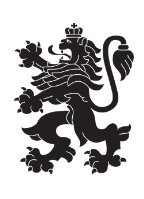 Министерство на земеделието, храните и горитеОбластна дирекция „Земеделие“ – гр.ПазарджикЗ   А   П   О   В   Е   Д№ РД-04-827/28.09.2020 г.СВЕТЛА ПЕТКОВА – директор на областна дирекция „Земеделие” гр. Пазарджик, след като разгледах, обсъдих и оцених доказателствения материал по административната преписка за землището на с.Свобода, община Стрелча, област Пазарджик, за стопанската 2020 – 2021 г. (1.10.2020 г. – 1.10.2021 г.), а именно: заповед № РД 07-32/04.08.2020 г., по чл. 37в, ал. 1 ЗСПЗЗ, за създаване на комисия, доклада на комисията и приложените към него: сключеното споразумение, проекта на картата за разпределение на масивите за ползване в землището, проекта на регистър към картата, които са неразделна част от споразумението, както и всички останали документи по преписката,  за да се произнеса установих от фактическа и правна страна следното:І. ФАКТИЧЕСКА СТРАНА1) Заповедта на директора на областна дирекция „Земеделие” гр. Пазарджик № РД 07-32/05.08.2020 г., с която е създадена комисията за землището на с.Свобода, община Стрелча, област Пазарджик, е издадена до 05.08.2020 г., съгласно разпоредбата на чл. 37в, ал. 1 ЗСПЗЗ.2) Изготвен е доклад на комисията. Докладът съдържа всички необходими реквизити и данни, съгласно чл. 37в, ал. 4 ЗСПЗЗ и чл. 72в, ал. 1 – 4 ППЗСПЗЗ.Към доклада на комисията по чл. 37в, ал. 1 ЗСПЗЗ са приложени сключеното споразумение, проектът на картата на масивите за ползване в землището и проектът на регистър към нея.Сключено е споразумение, което е подписано от всички участници на 24.08.2020 г., с което са разпределили масивите за ползване в землището за стопанската 2020 – 2021 г. (1.10.2020 г. – 1.10.2021 г.).Споразумението обхваща не по-малко от две трети от общата площ на масивите за ползване в землището. Спазени са изискванията на чл. 37в, ал. 2 определящи срок за сключване на споразумението и минимална обща площ на масивите за ползване.Неразделна част от споразумението са проектът на картата за разпределение на масивите за ползване в землището и регистърът към нея, който съдържа всички необходими и -съществени данни, съгласно чл. 74, ал. 1 – 4 ППЗСПЗЗ.ІІ. ПРАВНА СТРАНАПроцедурата по сключване на споразумение между ползвателите/собствениците на земеделски земи (имоти), съответно за служебно разпределение на имотите в масивите за ползване в съответното землище, има законната цел за насърчаване на уедрено ползване на земеделските земи и създаване на масиви, ясно изразена в чл. чл. 37б и 37в ЗСПЗЗ, съответно чл.чл. 69 – 76 ППЗСПЗЗ.По своята правна същност процедурата за създаване на масиви за ползване в землището за съответната стопанска година е един смесен, динамичен и последователно осъществяващ се фактически състав. Споразумението между участниците е гражданскоправният юридически факт, а докладът на комисията, служебното разпределение на масивите за ползване и заповедта на директора на областната дирекция „Земеделие”, са административноправните юридически факти.Всички елементи на смесения фактически състав са осъществени, като са спазени изискванията на закона, конкретно посочени във фактическата част на заповедта.С оглед изложените фактически и правни доводи, на основание чл. 37в, ал. 4, ал. 5, ал. 6 и ал. 7 от ЗСПЗЗ, във връзка с чл. 75а, ал. 1, т. 1-3, ал. 2 от ППЗСПЗЗ,Р А З П О Р Е Д И Х:Въз основа на ДОКЛАДА на комисията:ОДОБРЯВАМ сключеното споразумение по чл. 37в, ал. 2 ЗСПЗЗ, включително и за имотите по чл. 37в, ал. 3, т. 2 ЗСПЗЗ, с което са разпределени масивите за ползване в землището на с.Свобода, община Стрелча, област Пазарджик, за стопанската  2020 -2021 година, считано от 01.10.2020 г. до 01.10.2021 г.ОДОБРЯВАМ картата на разпределените масиви за ползване в посоченото землище, както и регистърът към нея, които са ОКОНЧАТЕЛНИ за стопанската година, считано от 01.10.2020 г. до 01.10.2021 г. Заповедта, заедно с окончателните карта на масивите за ползване и регистър, да се обяви в кметството на с. Свобода и в сградата на общинската служба по земеделие гр. Панагюрище, както и да се публикува на интернет страницата на община Стрелча и областна дирекция „Земеделие” гр. Пазарджик, в срок от 7 дни от нейното издаване.Ползвател на земеделски земи, на който със заповедта са определени за ползване за стопанската 2020 – 2021 г., земите по чл. 37в, ал. 3, т. 2 от ЗСПЗЗ, е ДЛЪЖЕН да внесе по банкова сметка, с IBAN BG34UBBS80023300251210 и BIC UBBSBGSF, на областна дирекция „Земеделие” гр. Пазарджик, паричната сума в размер на определеното средно годишно рентно плащане за землището, в срок ДО ТРИ МЕСЕЦА от публикуването на настоящата заповед. Сумите са депозитни и се изплащат от областна дирекция „Земеделие” гр. Пазарджик на провоимащите лица, в срок от 10 (десет) години.За ползвателите, които не са заплатили в горния срок паричните суми за ползваните земи по чл. 37в, ал. 3, т 2 ЗСПЗЗ, съгласно настоящата заповед, директорът на областна дирекция „Земеделие” издава заповед за заплащане на трикратния размер на средното годишно рентно плащане за землището. В седемдневен срок от получаването на заповедта ползвателите превеждат паричните суми по сметка на областна дирекция „Земеделие” гр. Пазарджик.Заповедта може да се обжалва в 14 дневен срок, считано от обявяването/публикуването й, чрез областна дирекция „Земеделие” гр. Пазарджик, по реда предвиден в АПК – по административен пред министъра на земеделието и храните и/или съдебен ред пред Районен съд гр. Панагюрище.Обжалването на заповедта не спира нейното изпълнение.С уважение,

Светла Петкова (Директор)
28.09.2020г. 09:13ч.
ОДЗ-Пазарджик


Електронният подпис се намира в отделен файл с название signature.txt.p7s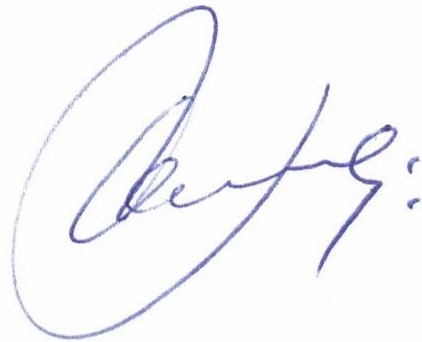 ПРИЛОЖЕНИЕСпоразумение на масиви за ползване на земеделски земи по чл. 37в, ал. 2 от ЗСПЗЗза стопанската 2020/2021 годиназа землището на с. Свобода, ЕКАТТЕ 65807, община Стрелча, област Пазарджик.ПолзвателМасив №Имот с регистрирано правно основаниеИмот с регистрирано правно основаниеИмот по чл. 37в, ал. 3, т. 2 от ЗСПЗЗИмот по чл. 37в, ал. 3, т. 2 от ЗСПЗЗИмот по чл. 37в, ал. 3, т. 2 от ЗСПЗЗСобственикПолзвателМасив №№Площ дка№Площ дкаДължимо рентно плащане в лв.Собственик"КЕРАМИКА" ЕООД10623.11515.953БЪЛГЕРИАН ОРГАНИРОУЗ ЕООД и др."КЕРАМИКА" ЕООД10623.11615.470ЦВНОБЩО за ползвателя (дка)31.4230.0000.00"Плантконсулти" ЕООД1812.525.226ИДЦ"Плантконсулти" ЕООД1812.553.414ПКЙ"Плантконсулти" ЕООД1812.502.664ГНД и др."Плантконсулти" ЕООД1812.561.922БЪЛГЕРИАН ОРГАНИРОУЗ ЕООД и др."Плантконсулти" ЕООД1812.541.75522.81ДАВ"Плантконсулти" ЕООД8012.4711.300БЪЛГЕРИАН ОРГАНИРОУЗ ЕООД и др."Плантконсулти" ЕООД8012.4910.806ККГ"Плантконсулти" ЕООД8012.3910.530136.89СГС"Плантконсулти" ЕООД8012.4310.000БЪЛГЕРИАН ОРГАНИРОУЗ ЕООД и др."Плантконсулти" ЕООД8012.429.720ЦПН и др."Плантконсулти" ЕООД8012.487.934АИБ"Плантконсулти" ЕООД8012.447.901ВЕНЖОР АГРО ООД"Плантконсулти" ЕООД8012.417.464ВЕНЖОР АГРО ООД"Плантконсулти" ЕООД8012.405.998ЦПН"Плантконсулти" ЕООД8012.465.920ЦПН"Плантконсулти" ЕООД8012.455.499ВЕНЖОР АГРО ООД"Плантконсулти" ЕООД8012.503.851ГНД и др."Плантконсулти" ЕООД8012.512.134МИГ"Плантконсулти" ЕООД8012.1130.5467.10ИПГОБЩО за ползвателя (дка)101.75312.831166.80"РОЗИНВЕСТ" ЕООД1412.575.66273.60МЕГА ПЛОД ЕООД"РОЗИНВЕСТ" ЕООД1412.584.955БЪЛГЕРИАН ОРГАНИРОУЗ ЕООД и др."РОЗИНВЕСТ" ЕООД1412.591.860БГ АГРОПРОЕКТ ЕООД"РОЗИНВЕСТ" ЕООД3616.98.482ЦПН"РОЗИНВЕСТ" ЕООД3616.87.845СЪНРАЙС 08 ЕООД"РОЗИНВЕСТ" ЕООД3616.116.499ЦВН"РОЗИНВЕСТ" ЕООД3616.103.499ГИШ"РОЗИНВЕСТ" ЕООД3616.1333.249ЦПН"РОЗИНВЕСТ" ЕООД5716.4513.556БГ АГРОПРОЕКТ ЕООД"РОЗИНВЕСТ" ЕООД5716.3113.548МКХ и др."РОЗИНВЕСТ" ЕООД5716.2812.858АЛБ и др."РОЗИНВЕСТ" ЕООД5716.4611.993ПЕТЪР ЦВЕТАНОВ НАНЧЕВ"РОЗИНВЕСТ" ЕООД5716.1810.785ЦПН"РОЗИНВЕСТ" ЕООД5716.2110.196132.55МТГ"РОЗИНВЕСТ" ЕООД5716.339.493ЦПН"РОЗИНВЕСТ" ЕООД5716.168.500МКЧ"РОЗИНВЕСТ" ЕООД5716.438.224БЪЛГЕРИАН ОРГАНИРОУЗ ЕООД"РОЗИНВЕСТ" ЕООД5716.417.994ХСА"РОЗИНВЕСТ" ЕООД5716.177.473ЗАН и др."РОЗИНВЕСТ" ЕООД5716.327.297ЦПН"РОЗИНВЕСТ" ЕООД5716.387.125ПЕТЪР ЦВЕТАНОВ НАНЧЕВ"РОЗИНВЕСТ" ЕООД5716.357.114ИДЦ"РОЗИНВЕСТ" ЕООД5716.247.000СИТ и др."РОЗИНВЕСТ" ЕООД5716.196.37182.82РЕИД КЪМПАНИ ЕООД"РОЗИНВЕСТ" ЕООД5716.1356.001ПЕТЪР ЦВЕТАНОВ НАНЧЕВ"РОЗИНВЕСТ" ЕООД5716.206.000ПЦК"РОЗИНВЕСТ" ЕООД5716.1345.642ПЕТЪР ЦВЕТАНОВ НАНЧЕВ"РОЗИНВЕСТ" ЕООД5716.445.598ЙКС"РОЗИНВЕСТ" ЕООД5716.485.598БЪЛГЕРИАН ОРГАНИРОУЗ ЕООД"РОЗИНВЕСТ" ЕООД5716.1505.499СЪНРАЙС 08 ЕООД"РОЗИНВЕСТ" ЕООД5716.254.999НГХ и др."РОЗИНВЕСТ" ЕООД5716.424.99964.99СИГ"РОЗИНВЕСТ" ЕООД5716.404.985БЪЛГЕРИАН ОРГАНИРОУЗ ЕООД"РОЗИНВЕСТ" ЕООД5716.264.900СПН и др."РОЗИНВЕСТ" ЕООД5716.344.500БЪЛГЕРИАН ОРГАНИРОУЗ ЕООД"РОЗИНВЕСТ" ЕООД5716.154.500ПЕТЪР ЦВЕТАНОВ НАНЧЕВ"РОЗИНВЕСТ" ЕООД5716.294.499БЪЛГЕРИАН ОРГАНИРОУЗ ЕООД"РОЗИНВЕСТ" ЕООД5716.143.72448.41ФАБ"РОЗИНВЕСТ" ЕООД5716.132.698ПЕТЪР ЦВЕТАНОВ НАНЧЕВ"РОЗИНВЕСТ" ЕООД6123.7622.687ДГТ"РОЗИНВЕСТ" ЕООД6123.7720.997ПЕТЪР ЦВЕТАНОВ НАНЧЕВ"РОЗИНВЕСТ" ЕООД6123.6016.731ЦПН и др."РОЗИНВЕСТ" ЕООД6123.6314.999ЦПН"РОЗИНВЕСТ" ЕООД6123.7813.999ЦПН и др."РОЗИНВЕСТ" ЕООД6123.7013.597ИАГ"РОЗИНВЕСТ" ЕООД6123.6211.997ЦПН"РОЗИНВЕСТ" ЕООД6123.5811.500ПЕТЪР ЦВЕТАНОВ НАНЧЕВ и др."РОЗИНВЕСТ" ЕООД6123.7110.844СКН и др."РОЗИНВЕСТ" ЕООД6123.7910.387ПЕТЪР ЦВЕТАНОВ НАНЧЕВ и др."РОЗИНВЕСТ" ЕООД6123.809.898ЦПН"РОЗИНВЕСТ" ЕООД6123.599.798ЦПН и др."РОЗИНВЕСТ" ЕООД6123.647.998БНП"РОЗИНВЕСТ" ЕООД6123.687.785ТКН и др."РОЗИНВЕСТ" ЕООД6123.677.133ПЕТЪР ЦВЕТАНОВ НАНЧЕВ"РОЗИНВЕСТ" ЕООД6123.736.996ЦПН"РОЗИНВЕСТ" ЕООД6123.656.398АГС"РОЗИНВЕСТ" ЕООД6123.695.999ПЕТЪР ЦВЕТАНОВ НАНЧЕВ и др."РОЗИНВЕСТ" ЕООД6123.665.000ИНХ"РОЗИНВЕСТ" ЕООД6123.744.862ЦПН"РОЗИНВЕСТ" ЕООД6123.614.486БГ АГРОПРОЕКТ ЕООД"РОЗИНВЕСТ" ЕООД6123.1493.500ЦПН"РОЗИНВЕСТ" ЕООД6123.1503.500ЦПН"РОЗИНВЕСТ" ЕООД6123.1513.500ЦПН"РОЗИНВЕСТ" ЕООД6123.722.999ВЕНЖОР АГРО ООДОБЩО за ползвателя (дка)472.35830.952402.38,,МИХАЕЛА ТРЕЙД" ЕООД1022.5073.839ЦВН,,МИХАЕЛА ТРЕЙД" ЕООД1022.5083.839ЦПН,,МИХАЕЛА ТРЕЙД" ЕООД1022.5091.621ЦПН,,МИХАЕЛА ТРЕЙД" ЕООД2131.5219.671БЪЛГЕРИАН ОРГАНИРОУЗ ЕООД и др.,,МИХАЕЛА ТРЕЙД" ЕООД2131.5253.59546.73ФИГ,,МИХАЕЛА ТРЕЙД" ЕООД2131.5243.44044.71ЦВГ,,МИХАЕЛА ТРЕЙД" ЕООД4312.688.353БЪЛГЕРИАН ОРГАНИРОУЗ ЕООД,,МИХАЕЛА ТРЕЙД" ЕООД4312.677.942ЦПН и др.,,МИХАЕЛА ТРЕЙД" ЕООД4312.707.044НАК и др.,,МИХАЕЛА ТРЕЙД" ЕООД4312.666.299НМД и др.,,МИХАЕЛА ТРЕЙД" ЕООД4312.693.995ИРГ,,МИХАЕЛА ТРЕЙД" ЕООД4312.652.025ВЕНЖОР АГРО ООД,,МИХАЕЛА ТРЕЙД" ЕООД4312.1060.6678.67ЦВГ,,МИХАЕЛА ТРЕЙД" ЕООД4312.1070.226ХЦД,,МИХАЕЛА ТРЕЙД" ЕООД4431.1514.872С.И.Г. ООД,,МИХАЕЛА ТРЕЙД" ЕООД4431.179.997АИБ,,МИХАЕЛА ТРЕЙД" ЕООД4431.146.941ЦПН,,МИХАЕЛА ТРЕЙД" ЕООД4431.184.688ВЕНЖОР АГРО ООД,,МИХАЕЛА ТРЕЙД" ЕООД4431.163.99551.93ИКГ,,МИХАЕЛА ТРЕЙД" ЕООД4829.29.856128.13ФАБ,,МИХАЕЛА ТРЕЙД" ЕООД4829.89.394БФБ и др.,,МИХАЕЛА ТРЕЙД" ЕООД4829.116.748ГИП,,МИХАЕЛА ТРЕЙД" ЕООД4829.76.497АЯУ,,МИХАЕЛА ТРЕЙД" ЕООД4829.106.492ГЛТ,,МИХАЕЛА ТРЕЙД" ЕООД4829.55.498ВЕНЖОР АГРО ООД,,МИХАЕЛА ТРЕЙД" ЕООД4829.65.249ВЕНЖОР АГРО ООД,,МИХАЕЛА ТРЕЙД" ЕООД4829.45.094ВЕНЖОР АГРО ООД,,МИХАЕЛА ТРЕЙД" ЕООД4829.534.199БЪЛГЕРИАН ОРГАНИРОУЗ ЕООД,,МИХАЕЛА ТРЕЙД" ЕООД4829.224.199ЦПН,,МИХАЕЛА ТРЕЙД" ЕООД4829.13.672МЦНОБЩО за ползвателя (дка)148.39521.552280.18АГРО ШАНС 2012 ООД8722.379.000ЦПНАГРО ШАНС 2012 ООД8722.358.997ЦПНАГРО ШАНС 2012 ООД8722.296.031МЦНАГРО ШАНС 2012 ООД8722.335.795ГЛТАГРО ШАНС 2012 ООД8722.345.647ЦПНАГРО ШАНС 2012 ООД8722.364.176ЦВН и др.АГРО ШАНС 2012 ООД8722.322.406ЦПНАГРО ШАНС 2012 ООД8722.312.254ЦПНАГРО ШАНС 2012 ООД8722.382.095ЦПНАГРО ШАНС 2012 ООД8722.301.353ТКН и др.АГРО ШАНС 2012 ООД8822.1019.983ЦПНАГРО ШАНС 2012 ООД8822.2712.499С.И.Г. ООДАГРО ШАНС 2012 ООД8822.911.932ТКН и др.АГРО ШАНС 2012 ООД8822.1710.639БЪЛГЕРИАН ОРГАНИРОУЗ ЕООД и др.АГРО ШАНС 2012 ООД8822.149.001ЦПНАГРО ШАНС 2012 ООД8822.168.392ЦПНАГРО ШАНС 2012 ООД8822.227.994ПЕТЪР ЦВЕТАНОВ НАНЧЕВАГРО ШАНС 2012 ООД8822.116.932ВЕНЖОР АГРО ООДАГРО ШАНС 2012 ООД8822.186.863ЗАН и др.АГРО ШАНС 2012 ООД8822.196.499ДГТАГРО ШАНС 2012 ООД8822.126.077ЦПНАГРО ШАНС 2012 ООД8822.214.998САН и др.АГРО ШАНС 2012 ООД8822.154.557БЪЛГЕРИАН ОРГАНИРОУЗ ЕООДАГРО ШАНС 2012 ООД8822.204.084ЦПНАГРО ШАНС 2012 ООД8822.134.00452.05СМТАГРО ШАНС 2012 ООД8822.263.21541.79ФАБАГРО ШАНС 2012 ООД8822.232.999ГГПАГРО ШАНС 2012 ООД8822.251.998САПАГРО ШАНС 2012 ООД8822.241.55620.23ДГТАГРО ШАНС 2012 ООД9125.1533.275ЦПН и др.АГРО ШАНС 2012 ООД9125.8723.999ЦПН и др.АГРО ШАНС 2012 ООД9125.12421.219ЦПН и др.АГРО ШАНС 2012 ООД9125.2020.599ИАГ и др.АГРО ШАНС 2012 ООД9125.7520.232АМГАГРО ШАНС 2012 ООД9125.2319.998ЦПНАГРО ШАНС 2012 ООД9125.8817.997ЦПНАГРО ШАНС 2012 ООД9125.3516.799ЦПН и др.АГРО ШАНС 2012 ООД9125.7415.996ПЕТЪР ЦВЕТАНОВ НАНЧЕВАГРО ШАНС 2012 ООД9125.2215.297ЦПНАГРО ШАНС 2012 ООД9125.6915.063МММ и др.АГРО ШАНС 2012 ООД9125.4014.999С.И.Г. ООДАГРО ШАНС 2012 ООД9125.8414.000АВГАГРО ШАНС 2012 ООД9125.1713.921ГИШАГРО ШАНС 2012 ООД9125.8113.677АКГАГРО ШАНС 2012 ООД9125.2413.050ВЕНЖОР АГРО ООДАГРО ШАНС 2012 ООД9125.5212.872НИБАГРО ШАНС 2012 ООД9125.3912.000ЦПН и др.АГРО ШАНС 2012 ООД9125.14011.999ЦПНАГРО ШАНС 2012 ООД9125.13911.998ИСД и др.АГРО ШАНС 2012 ООД9125.2511.994ЦПНАГРО ШАНС 2012 ООД9125.8211.899МЦНАГРО ШАНС 2012 ООД9125.189.697ЦПНАГРО ШАНС 2012 ООД9125.709.545ЦПНАГРО ШАНС 2012 ООД9125.419.498ЦПНАГРО ШАНС 2012 ООД9125.199.490ЦПНАГРО ШАНС 2012 ООД9125.1239.250ЗЛВАГРО ШАНС 2012 ООД9125.1229.249НДСАГРО ШАНС 2012 ООД9125.129.055АМНАГРО ШАНС 2012 ООД9125.388.999ЦПН и др.АГРО ШАНС 2012 ООД9125.318.991БКШ и др.АГРО ШАНС 2012 ООД9125.268.780ВИААГРО ШАНС 2012 ООД9125.798.445ДКЦ и др.АГРО ШАНС 2012 ООД9125.517.999МКГАГРО ШАНС 2012 ООД9125.557.999ЦСТАГРО ШАНС 2012 ООД9125.837.698ЦПНАГРО ШАНС 2012 ООД9125.297.537ИКЧАГРО ШАНС 2012 ООД9125.307.430ОБЩИНА СТРЕЛЧААГРО ШАНС 2012 ООД9125.167.226ЦПН и др.АГРО ШАНС 2012 ООД9125.277.195ЦПНАГРО ШАНС 2012 ООД9125.857.000ЦПНАГРО ШАНС 2012 ООД9125.476.998ЦПНАГРО ШАНС 2012 ООД9125.776.987ЦПНАГРО ШАНС 2012 ООД9125.686.90189.72ИПГАГРО ШАНС 2012 ООД9125.1076.834ЦПНАГРО ШАНС 2012 ООД9125.456.501ЦПНАГРО ШАНС 2012 ООД9125.336.442ККГАГРО ШАНС 2012 ООД9125.375.999ЦПНАГРО ШАНС 2012 ООД9125.545.999МКЧАГРО ШАНС 2012 ООД9125.285.800ЦПНАГРО ШАНС 2012 ООД9125.805.743ЦПН и др.АГРО ШАНС 2012 ООД9125.495.499ЦПНАГРО ШАНС 2012 ООД9125.465.499ЦПНАГРО ШАНС 2012 ООД9125.425.39870.17ГНМАГРО ШАНС 2012 ООД9125.505.310ВЕНЖОР АГРО ООДАГРО ШАНС 2012 ООД9125.135.267ЦПН и др.АГРО ШАНС 2012 ООД9125.534.999БРЧАГРО ШАНС 2012 ООД9125.484.799ТКН и др.АГРО ШАНС 2012 ООД9125.764.641ПЕТЪР ЦВЕТАНОВ НАНЧЕВАГРО ШАНС 2012 ООД9125.564.575ПЕТЪР ЦВЕТАНОВ НАНЧЕВ и др.АГРО ШАНС 2012 ООД9125.784.426БЪЛГЕРИАН ОРГАНИРОУЗ ЕООД и др.АГРО ШАНС 2012 ООД9125.84.098ЦКДАГРО ШАНС 2012 ООД9125.444.001ЦВНАГРО ШАНС 2012 ООД9125.714.000ИТВАГРО ШАНС 2012 ООД9125.364.000ЦВНАГРО ШАНС 2012 ООД9125.344.000ЦПНАГРО ШАНС 2012 ООД9125.723.999ЗТВАГРО ШАНС 2012 ООД9125.733.998АТВ и др.АГРО ШАНС 2012 ООД9125.893.783ЦПНАГРО ШАНС 2012 ООД9125.143.765ЦПНАГРО ШАНС 2012 ООД9125.1333.081ЦПНАГРО ШАНС 2012 ООД9125.1003.080ПЕТЪР ЦВЕТАНОВ НАНЧЕВАГРО ШАНС 2012 ООД9125.1323.070ЦПНАГРО ШАНС 2012 ООД9125.1343.070ЦПНАГРО ШАНС 2012 ООД9125.1062.429ПЕТЪР ЦВЕТАНОВ НАНЧЕВ и др.АГРО ШАНС 2012 ООД9125.1050.99912.99ЦПЛАГРО ШАНС 2012 ООД9919.15015.355ЦПН и др.АГРО ШАНС 2012 ООД9919.1656.151ПЕТЪР ЦВЕТАНОВ НАНЧЕВАГРО ШАНС 2012 ООД9919.1696.055ПЕТЪР ЦВЕТАНОВ НАНЧЕВАГРО ШАНС 2012 ООД9919.1684.95764.44ГБДАГРО ШАНС 2012 ООД9919.1644.906ПЕТЪР ЦВЕТАНОВ НАНЧЕВ и др.АГРО ШАНС 2012 ООД9919.1454.675ТКН и др.АГРО ШАНС 2012 ООД9919.1463.907ЦВНАГРО ШАНС 2012 ООД9919.1473.419ДГТАГРО ШАНС 2012 ООД9919.1492.930ЦПНАГРО ШАНС 2012 ООД9919.1672.913ГСХ и др.АГРО ШАНС 2012 ООД9919.1482.44231.75СИНАГРО ШАНС 2012 ООД9919.1662.425ИТГОБЩО за ползвателя (дка)902.59429.473383.15АГРОЕКСПЕРТ ЕООД1716.1135.351ПЕТЪР ЦВЕТАНОВ НАНЧЕВ и др.АГРОЕКСПЕРТ ЕООД1716.1073.578НАКАГРОЕКСПЕРТ ЕООД1716.1122.364ПАКАГРОЕКСПЕРТ ЕООД1716.1111.998МТДАГРОЕКСПЕРТ ЕООД1716.1141.659ПЕТЪР ЦВЕТАНОВ НАНЧЕВ и др.АГРОЕКСПЕРТ ЕООД2514.1311.828МКГАГРОЕКСПЕРТ ЕООД2514.259.668ВЕНЖОР АГРО ООДАГРОЕКСПЕРТ ЕООД2514.169.261ВЕНЖОР АГРО ООДАГРОЕКСПЕРТ ЕООД2514.298.400ЦПНАГРОЕКСПЕРТ ЕООД2514.288.279ВЕНЖОР АГРО ООДАГРОЕКСПЕРТ ЕООД2514.228.195ЦПН и др.АГРОЕКСПЕРТ ЕООД2514.198.009МЦНАГРОЕКСПЕРТ ЕООД2514.177.555БЪЛГЕРИАН ОРГАНИРОУЗ ЕООДАГРОЕКСПЕРТ ЕООД2514.246.996ЦВН и др.АГРОЕКСПЕРТ ЕООД2514.236.412ВЕНЖОР АГРО ООДАГРОЕКСПЕРТ ЕООД2514.146.115КАГАГРОЕКСПЕРТ ЕООД2514.266.001БЪЛГЕРИАН ОРГАНИРОУЗ ЕООД и др.АГРОЕКСПЕРТ ЕООД2514.305.838ВЕНЖОР АГРО ООДАГРОЕКСПЕРТ ЕООД2514.275.320АГСАГРОЕКСПЕРТ ЕООД2514.314.790РОСАГРОФОНД ООДАГРОЕКСПЕРТ ЕООД2514.154.581АКГАГРОЕКСПЕРТ ЕООД2514.214.566ЦПНАГРОЕКСПЕРТ ЕООД2514.183.93251.12МЕГА ПЛОД ЕООДАГРОЕКСПЕРТ ЕООД2514.202.64434.38КННАГРОЕКСПЕРТ ЕООД2821.15.559НАТУРЕЛА ТРЕЙД ЕООДАГРОЕКСПЕРТ ЕООД2821.35.35469.60МГИ и др.АГРОЕКСПЕРТ ЕООД2821.25.313САПАГРОЕКСПЕРТ ЕООД2821.44.814ХСААГРОЕКСПЕРТ ЕООД3511.1214.145ВЕНЖОР АГРО ООДАГРОЕКСПЕРТ ЕООД3511.1111.963БЪЛГЕРИАН ОРГАНИРОУЗ ЕООДАГРОЕКСПЕРТ ЕООД3820.1363.841ЦВН и др.АГРОЕКСПЕРТ ЕООД3820.83.835ПЙМАГРОЕКСПЕРТ ЕООД3820.73.367ИИЙАГРОЕКСПЕРТ ЕООД3820.1543.326НГНАГРОЕКСПЕРТ ЕООД3820.1392.323БЪЛГЕРИАН ОРГАНИРОУЗ ЕООД и др.АГРОЕКСПЕРТ ЕООД3820.1372.178ПАВЕЛ НЕШЕВ ШИРИЛИНКОВАГРОЕКСПЕРТ ЕООД3820.1402.110КЛЦАГРОЕКСПЕРТ ЕООД3820.1381.952ПЕТЪР ЦВЕТАНОВ НАНЧЕВАГРОЕКСПЕРТ ЕООД3820.1431.79623.35ИДЦАГРОЕКСПЕРТ ЕООД3820.1421.219ПЕТЪР ЦВЕТАНОВ НАНЧЕВ и др.АГРОЕКСПЕРТ ЕООД3820.1411.20815.70ИИЙАГРОЕКСПЕРТ ЕООД3820.1451.182КДЦАГРОЕКСПЕРТ ЕООД3820.1501.088ПАВЕЛ НЕШЕВ ШИРИЛИНКОВАГРОЕКСПЕРТ ЕООД3820.1440.84820.1440.4265.54ПАВЕЛ НЕШЕВ ШИРИЛИНКОВ и др.АГРОЕКСПЕРТ ЕООД3820.1530.818ПАВЕЛ НЕШЕВ ШИРИЛИНКОВАГРОЕКСПЕРТ ЕООД3820.1520.733ПАВЕЛ НЕШЕВ ШИРИЛИНКОВАГРОЕКСПЕРТ ЕООД3820.1490.680ПАВЕЛ НЕШЕВ ШИРИЛИНКОВАГРОЕКСПЕРТ ЕООД3820.1510.2693.50АСНАГРОЕКСПЕРТ ЕООД4129.1710.403АЯУАГРОЕКСПЕРТ ЕООД4129.188.056МКХАГРОЕКСПЕРТ ЕООД4129.206.508АИБАГРОЕКСПЕРТ ЕООД4129.165.268ИДБАГРОЕКСПЕРТ ЕООД4129.152.976ВЕНЖОР АГРО ООДАГРОЕКСПЕРТ ЕООД5517.1614.251НЛААГРОЕКСПЕРТ ЕООД5517.467.665ЦПНАГРОЕКСПЕРТ ЕООД5517.157.487ИИЙАГРОЕКСПЕРТ ЕООД5517.475.199БЪЛГЕРИАН ОРГАНИРОУЗ ЕООД и др.АГРОЕКСПЕРТ ЕООД5517.143.177ПЕТЪР ЦВЕТАНОВ НАНЧЕВ и др.АГРОЕКСПЕРТ ЕООД5517.132.004ЦПНАГРОЕКСПЕРТ ЕООД5517.481.100ЦПНАГРОЕКСПЕРТ ЕООД5517.120.497ЦСТАГРОЕКСПЕРТ ЕООД5517.690.3885.04АНБАГРОЕКСПЕРТ ЕООД5517.450.195ЦПНАГРОЕКСПЕРТ ЕООД6232.223.894АПДАГРОЕКСПЕРТ ЕООД6232.210.4225.49ДЦА и др.АГРОЕКСПЕРТ ЕООД6332.2011.213МПДАГРОЕКСПЕРТ ЕООД6332.217.17093.20ДЦА и др.АГРОЕКСПЕРТ ЕООД10112.519.059ГСХ и др.АГРОЕКСПЕРТ ЕООД10112.1633.736РАГАГРОЕКСПЕРТ ЕООД10112.1593.736ДДААГРОЕКСПЕРТ ЕООД10112.1613.73648.57МРГАГРОЕКСПЕРТ ЕООД10112.1623.736РРЦАГРОЕКСПЕРТ ЕООД10112.1603.734ДДААГРОЕКСПЕРТ ЕООД10112.181.54520.08ИСГАГРОЕКСПЕРТ ЕООД10112.60.916ИСГ и др.АГРОЕКСПЕРТ ЕООД10112.70.880ВЕНЖОР АГРО ООДАГРОЕКСПЕРТ ЕООД10112.920.853ВЕНЖОР АГРО ООДАГРОЕКСПЕРТ ЕООД10112.190.828ДЛХАГРОЕКСПЕРТ ЕООД10212.14914.490ГИШАГРОЕКСПЕРТ ЕООД10212.9113.699С.И.Г. ООДАГРОЕКСПЕРТ ЕООД10212.878.603ЦПНАГРОЕКСПЕРТ ЕООД10212.887.501ЦПНАГРОЕКСПЕРТ ЕООД10212.1502.990БИШАГРОЕКСПЕРТ ЕООД10212.902.813БЪЛГЕРИАН ОРГАНИРОУЗ ЕООД и др.АГРОЕКСПЕРТ ЕООД10212.892.498ЦПНОБЩО за ползвателя (дка)388.02328.890375.57АГРООРГАНИК 2 ООД7026.736.961ЦПНАГРООРГАНИК 2 ООД7026.786.900ЦПН и др.АГРООРГАНИК 2 ООД7026.806.238ККГАГРООРГАНИК 2 ООД7026.745.452БЪЛГЕРИАН ОРГАНИРОУЗ ЕООДАГРООРГАНИК 2 ООД7026.774.47158.12СЦГАГРООРГАНИК 2 ООД7026.794.238ПЕТЪР ЦВЕТАНОВ НАНЧЕВАГРООРГАНИК 2 ООД7026.814.000ПЕТЪР ЦВЕТАНОВ НАНЧЕВАГРООРГАНИК 2 ООД7026.763.11040.43ГДПАГРООРГАНИК 2 ООД7026.751.628БЪЛГЕРИАН ОРГАНИРОУЗ ЕООД и др.АГРООРГАНИК 2 ООД9612.15215.368ОБЩИНА СТРЕЛЧААГРООРГАНИК 2 ООД9612.139.497ЦПНАГРООРГАНИК 2 ООД9612.167.999МКЧАГРООРГАНИК 2 ООД9612.117.693МАПАГРООРГАНИК 2 ООД9612.1157.100ВЕНЖОР АГРО ООДАГРООРГАНИК 2 ООД9612.1476.505БГ АГРОПРОЕКТ ЕООДАГРООРГАНИК 2 ООД9612.176.468АКГАГРООРГАНИК 2 ООД9612.1516.451ФАБАГРООРГАНИК 2 ООД9612.16.392БЪЛГЕРИАН ОРГАНИРОУЗ ЕООДАГРООРГАНИК 2 ООД9612.26.37512.29.943129.26БЪЛГЕРИАН ОРГАНИРОУЗ ЕООД и др.АГРООРГАНИК 2 ООД9612.64.383ИСГ и др.АГРООРГАНИК 2 ООД9612.74.300ВЕНЖОР АГРО ООДАГРООРГАНИК 2 ООД9612.144.00052.00ЗАГАГРООРГАНИК 2 ООД9612.94.00052.00ИПГАГРООРГАНИК 2 ООД9612.103.999ВЕНЖОР АГРО ООДАГРООРГАНИК 2 ООД9612.183.45544.92ИСГАГРООРГАНИК 2 ООД9612.932.965ВЕНЖОР АГРО ООДАГРООРГАНИК 2 ООД9612.1092.433ДЛХАГРООРГАНИК 2 ООД9612.922.209ВЕНЖОР АГРО ООДАГРООРГАНИК 2 ООД9612.152.072БГ АГРОПРОЕКТ ЕООДАГРООРГАНИК 2 ООД9612.191.671ДЛХАГРООРГАНИК 2 ООД10425.5737.711НАРОДНО УЧИЛИЩЕ С СВОБОДААГРООРГАНИК 2 ООД10425.6718.942МАГАГРООРГАНИК 2 ООД10425.6512.215ЦПНАГРООРГАНИК 2 ООД10425.588.891ЦПН и др.АГРООРГАНИК 2 ООД10425.686.04878.63ИПГАГРООРГАНИК 2 ООД10425.665.596ЦПНАГРООРГАНИК 2 ООД10425.1385.228ЦПНАГРООРГАНИК 2 ООД10425.1375.228ВЕНЖОР АГРО ООДАГРООРГАНИК 2 ООД10425.1355.227ЦПНАГРООРГАНИК 2 ООД10425.1365.225БЪЛГЕРИАН ОРГАНИРОУЗ ЕООДАГРООРГАНИК 2 ООД10425.893.516ЦПНАГРООРГАНИК 2 ООД10425.903.000ЦВНОБЩО за ползвателя (дка)250.07935.028455.36Булроз ЕООД3331.910.801ВЕНЖОР АГРО ООДБулроз ЕООД3331.117.551ГМФ и др.Булроз ЕООД3331.107.343ЦПНБулроз ЕООД6826.230.856БКШ и др.ОБЩО за ползвателя (дка)26.5520.0000.00Бългериан органироуз ЕООД718.418.159СБКБългериан органироуз ЕООД812.1444.539ЦПНБългериан органироуз ЕООД812.1433.820АПГБългериан органироуз ЕООД1618.1513.690КАГБългериан органироуз ЕООД2612.1115.703АЛБ и др.Бългериан органироуз ЕООД2612.1125.365АДПБългериан органироуз ЕООД2612.1104.483БЪЛГЕРИАН ОРГАНИРОУЗ ЕООДБългериан органироуз ЕООД2612.1412.533МТДБългериан органироуз ЕООД2612.1421.37817.91ДАКБългериан органироуз ЕООД3014.116.862БЪЛГЕРИАН ОРГАНИРОУЗ ЕООД и др.Бългериан органироуз ЕООД3014.106.831БЪЛГЕРИАН ОРГАНИРОУЗ ЕООДБългериан органироуз ЕООД3014.94.434РГМБългериан органироуз ЕООД3014.84.03252.41МТГБългериан органироуз ЕООД3118.3410.160АКГБългериан органироуз ЕООД3118.525.222БЪЛГЕРИАН ОРГАНИРОУЗ ЕООДБългериан органироуз ЕООД3118.333.671РРЦБългериан органироуз ЕООД3218.512.133ГСХ и др.Бългериан органироуз ЕООД3218.85.231БЪЛГЕРИАН ОРГАНИРОУЗ ЕООД и др.Бългериан органироуз ЕООД3218.74.509БЪЛГЕРИАН ОРГАНИРОУЗ ЕООДБългериан органироуз ЕООД3218.62.535ЗБТБългериан органироуз ЕООД9219.1033.311ХДПБългериан органироуз ЕООД9219.1041.524ЦВН и др.Бългериан органироуз ЕООД9219.2291.043ПЕТЪР ЦВЕТАНОВ НАНЧЕВБългериан органироуз ЕООД9319.1063.994ЦВНБългериан органироуз ЕООД9419.998.480ПЕТЪР ЦВЕТАНОВ НАНЧЕВБългериан органироуз ЕООД9419.987.494ПЕТЪР ЦВЕТАНОВ НАНЧЕВБългериан органироуз ЕООД9419.1017.289ЦЪРКОВНО НАСТОЯТЕЛСТВО С СВОБОДАБългериан органироуз ЕООД9419.1004.151ЦПНБългериан органироуз ЕООД9519.10810.592ЦПНБългериан органироуз ЕООД10014.567.995СИПБългериан органироуз ЕООД10014.577.625БЪЛГЕРИАН ОРГАНИРОУЗ ЕООДБългериан органироуз ЕООД10014.583.798СБКБългериан органироуз ЕООД10511.612.740СИПБългериан органироуз ЕООД10511.28.755БЪЛГЕРИАН ОРГАНИРОУЗ ЕООДБългериан органироуз ЕООД10511.77.342БЪЛГЕРИАН ОРГАНИРОУЗ ЕООДБългериан органироуз ЕООД10511.47.137ПТКБългериан органироуз ЕООД10511.96.487НАК и др.Бългериан органироуз ЕООД10511.84.985БЪЛГЕРИАН ОРГАНИРОУЗ ЕООДБългериан органироуз ЕООД10511.54.690БЪЛГЕРИАН ОРГАНИРОУЗ ЕООДБългериан органироуз ЕООД10511.14.127ХСАБългериан органироуз ЕООД10511.30.2152.80ГСБОБЩО за ползвателя (дка)233.4395.62573.13ЛЮБОМИР ВАСИЛЕВ КИРОВ5320.385.917ПЕТЪР ЦВЕТАНОВ НАНЧЕВЛЮБОМИР ВАСИЛЕВ КИРОВ5320.351.213ТКН и др.ЛЮБОМИР ВАСИЛЕВ КИРОВ5320.371.107ИДЦЛЮБОМИР ВАСИЛЕВ КИРОВ5320.361.107ЦПНЛЮБОМИР ВАСИЛЕВ КИРОВ5320.341.000ПЕТЪР ЦВЕТАНОВ НАНЧЕВЛЮБОМИР ВАСИЛЕВ КИРОВ5420.456.611МКХ и др.ЛЮБОМИР ВАСИЛЕВ КИРОВ5815.3213.695ПЕТЪР ЦВЕТАНОВ НАНЧЕВ и др.ЛЮБОМИР ВАСИЛЕВ КИРОВ5815.3112.305ЦПНЛЮБОМИР ВАСИЛЕВ КИРОВ5815.6711.911ЦПНЛЮБОМИР ВАСИЛЕВ КИРОВ5815.229.448ПЕТЪР ЦВЕТАНОВ НАНЧЕВ и др.ЛЮБОМИР ВАСИЛЕВ КИРОВ5815.298.894ИДЦЛЮБОМИР ВАСИЛЕВ КИРОВ5815.288.799ПЕТЪР ЦВЕТАНОВ НАНЧЕВЛЮБОМИР ВАСИЛЕВ КИРОВ5815.267.29994.89МДФЛЮБОМИР ВАСИЛЕВ КИРОВ5815.426.471ПЕТЪР ЦВЕТАНОВ НАНЧЕВЛЮБОМИР ВАСИЛЕВ КИРОВ5815.236.29981.89ГДПЛЮБОМИР ВАСИЛЕВ КИРОВ5815.386.049ГИПЛЮБОМИР ВАСИЛЕВ КИРОВ5815.245.999КДЦЛЮБОМИР ВАСИЛЕВ КИРОВ5815.705.316ЦПНЛЮБОМИР ВАСИЛЕВ КИРОВ5815.435.243ПЕТЪР ЦВЕТАНОВ НАНЧЕВЛЮБОМИР ВАСИЛЕВ КИРОВ5815.414.870ЦПНЛЮБОМИР ВАСИЛЕВ КИРОВ5815.344.697СТАВЕН ООДЛЮБОМИР ВАСИЛЕВ КИРОВ5815.274.600МАГЛЮБОМИР ВАСИЛЕВ КИРОВ5815.304.57359.45ИЦТЛЮБОМИР ВАСИЛЕВ КИРОВ5815.403.645АЯУЛЮБОМИР ВАСИЛЕВ КИРОВ5815.333.546МГИ и др.ЛЮБОМИР ВАСИЛЕВ КИРОВ5815.253.520ЦВНЛЮБОМИР ВАСИЛЕВ КИРОВ5815.693.482ЦГПЛЮБОМИР ВАСИЛЕВ КИРОВ5815.393.031ЦПНЛЮБОМИР ВАСИЛЕВ КИРОВ5815.652.828ЦПНЛЮБОМИР ВАСИЛЕВ КИРОВ5815.712.57233.44АГПЛЮБОМИР ВАСИЛЕВ КИРОВ5815.1051.811ЦПНЛЮБОМИР ВАСИЛЕВ КИРОВ5815.371.765ЦПНЛЮБОМИР ВАСИЛЕВ КИРОВ5815.351.37917.93БИПЛЮБОМИР ВАСИЛЕВ КИРОВ8123.5223.315АМНЛЮБОМИР ВАСИЛЕВ КИРОВ8123.5516.600МЦНЛЮБОМИР ВАСИЛЕВ КИРОВ8123.5413.601ГДПЛЮБОМИР ВАСИЛЕВ КИРОВ8123.509.834ЦПНЛЮБОМИР ВАСИЛЕВ КИРОВ8123.479.494ГЙМ и др.ЛЮБОМИР ВАСИЛЕВ КИРОВ8123.486.32882.27ПХГЛЮБОМИР ВАСИЛЕВ КИРОВ8123.535.665ПЙМЛЮБОМИР ВАСИЛЕВ КИРОВ8123.365.253БЪЛГЕРИАН ОРГАНИРОУЗ ЕООДЛЮБОМИР ВАСИЛЕВ КИРОВ8123.384.439ПЕТЪР ЦВЕТАНОВ НАНЧЕВ и др.ЛЮБОМИР ВАСИЛЕВ КИРОВ8123.374.329ЦПНЛЮБОМИР ВАСИЛЕВ КИРОВ8123.403.999БФБ и др.ЛЮБОМИР ВАСИЛЕВ КИРОВ8123.513.798САБЛЮБОМИР ВАСИЛЕВ КИРОВ8123.413.599ПЕТЪР ЦВЕТАНОВ НАНЧЕВЛЮБОМИР ВАСИЛЕВ КИРОВ8123.393.500ЦПНЛЮБОМИР ВАСИЛЕВ КИРОВ8123.423.247ЦПНЛЮБОМИР ВАСИЛЕВ КИРОВ8123.563.126ЦПНЛЮБОМИР ВАСИЛЕВ КИРОВ8123.492.349ЦПНЛЮБОМИР ВАСИЛЕВ КИРОВ8123.432.090ПЕТЪР ЦВЕТАНОВ НАНЧЕВЛЮБОМИР ВАСИЛЕВ КИРОВ8123.1461.567ПЕТЪР ЦВЕТАНОВ НАНЧЕВЛЮБОМИР ВАСИЛЕВ КИРОВ8123.1470.856ПЕТЪР ЦВЕТАНОВ НАНЧЕВЛЮБОМИР ВАСИЛЕВ КИРОВ10720.505.135ЦПНЛЮБОМИР ВАСИЛЕВ КИРОВ10720.513.26842.48КЛЦОБЩО за ползвателя (дка)274.67531.718412.34ПАВЕЛ НЕШЕВ ШИРИЛИНКОВ116.1040.851ККГПАВЕЛ НЕШЕВ ШИРИЛИНКОВ116.1020.656РОСАГРОФОНД ООДПАВЕЛ НЕШЕВ ШИРИЛИНКОВ116.1050.5687.38СЯУПАВЕЛ НЕШЕВ ШИРИЛИНКОВ311.614.241МТДПАВЕЛ НЕШЕВ ШИРИЛИНКОВ311.621.198ДПМПАВЕЛ НЕШЕВ ШИРИЛИНКОВ611.672.299ГДЧПАВЕЛ НЕШЕВ ШИРИЛИНКОВ611.641.69121.98ДАКПАВЕЛ НЕШЕВ ШИРИЛИНКОВ611.631.494ССЧ и др.ПАВЕЛ НЕШЕВ ШИРИЛИНКОВ611.651.084ДСЧПАВЕЛ НЕШЕВ ШИРИЛИНКОВ611.770.988АМП и др.ПАВЕЛ НЕШЕВ ШИРИЛИНКОВ1331.46.808НАТУРЕЛА ТРЕЙД ЕООДПАВЕЛ НЕШЕВ ШИРИЛИНКОВ1331.35.000ВЕНЖОР АГРО ООДПАВЕЛ НЕШЕВ ШИРИЛИНКОВ6430.1274.933МТБПАВЕЛ НЕШЕВ ШИРИЛИНКОВ6430.684.122НЛАПАВЕЛ НЕШЕВ ШИРИЛИНКОВ6430.1303.534КТБПАВЕЛ НЕШЕВ ШИРИЛИНКОВ6430.672.729ЧАППАВЕЛ НЕШЕВ ШИРИЛИНКОВ6430.582.362ВИАПАВЕЛ НЕШЕВ ШИРИЛИНКОВ6430.1121.880ХСАПАВЕЛ НЕШЕВ ШИРИЛИНКОВ6430.591.352ИМАПАВЕЛ НЕШЕВ ШИРИЛИНКОВ6430.5401.11114.44КАКПАВЕЛ НЕШЕВ ШИРИЛИНКОВ6430.5391.002БЪЛГЕРИАН ОРГАНИРОУЗ ЕООДПАВЕЛ НЕШЕВ ШИРИЛИНКОВ6430.570.907АСАПАВЕЛ НЕШЕВ ШИРИЛИНКОВ6430.560.899ХСАПАВЕЛ НЕШЕВ ШИРИЛИНКОВ6430.600.893БЪЛГЕРИАН ОРГАНИРОУЗ ЕООДПАВЕЛ НЕШЕВ ШИРИЛИНКОВ6430.5420.6368.27КАКПАВЕЛ НЕШЕВ ШИРИЛИНКОВ6430.5410.6007.80ААКПАВЕЛ НЕШЕВ ШИРИЛИНКОВ10316.832.210БЪЛГЕРИАН ОРГАНИРОУЗ ЕООД и др.ПАВЕЛ НЕШЕВ ШИРИЛИНКОВ10316.902.111ППГПАВЕЛ НЕШЕВ ШИРИЛИНКОВ10316.971.927ПЕТЪР ЦВЕТАНОВ НАНЧЕВ и др.ПАВЕЛ НЕШЕВ ШИРИЛИНКОВ10316.981.872ДСЧПАВЕЛ НЕШЕВ ШИРИЛИНКОВ10316.921.707МВГПАВЕЛ НЕШЕВ ШИРИЛИНКОВ10316.941.459ЦПНПАВЕЛ НЕШЕВ ШИРИЛИНКОВ10316.911.324БЪЛГЕРИАН ОРГАНИРОУЗ ЕООДПАВЕЛ НЕШЕВ ШИРИЛИНКОВ10316.990.963ЦКУПАВЕЛ НЕШЕВ ШИРИЛИНКОВ10316.880.78310.18ИДФПАВЕЛ НЕШЕВ ШИРИЛИНКОВ10316.790.711ЦПНПАВЕЛ НЕШЕВ ШИРИЛИНКОВ10316.840.6528.48ИДФПАВЕЛ НЕШЕВ ШИРИЛИНКОВ10316.850.481ЦПНОБЩО за ползвателя (дка)63.9956.04178.53ПЕТЪР ЦВЕТАНОВ НАНЧЕВ420.1252.158МКХ и др.ПЕТЪР ЦВЕТАНОВ НАНЧЕВ420.1241.298ЦПНПЕТЪР ЦВЕТАНОВ НАНЧЕВ420.1300.695ЦПН и др.ПЕТЪР ЦВЕТАНОВ НАНЧЕВ420.1230.5737.44КЛЦПЕТЪР ЦВЕТАНОВ НАНЧЕВ420.1220.5697.40ИДЦПЕТЪР ЦВЕТАНОВ НАНЧЕВ420.1280.5667.36БНППЕТЪР ЦВЕТАНОВ НАНЧЕВ420.1290.4966.45КДЦПЕТЪР ЦВЕТАНОВ НАНЧЕВ420.1320.192ЦПН и др.ПЕТЪР ЦВЕТАНОВ НАНЧЕВ520.753.34443.47СГСПЕТЪР ЦВЕТАНОВ НАНЧЕВ520.743.019ПЕТЪР ЦВЕТАНОВ НАНЧЕВПЕТЪР ЦВЕТАНОВ НАНЧЕВ520.730.529ППТПЕТЪР ЦВЕТАНОВ НАНЧЕВ920.856.189АДППЕТЪР ЦВЕТАНОВ НАНЧЕВ920.871.417БЪЛГЕРИАН ОРГАНИРОУЗ ЕООДПЕТЪР ЦВЕТАНОВ НАНЧЕВ920.861.308ЦПНПЕТЪР ЦВЕТАНОВ НАНЧЕВ2019.6412.260ЦПНПЕТЪР ЦВЕТАНОВ НАНЧЕВ2019.2506.812ММТПЕТЪР ЦВЕТАНОВ НАНЧЕВ2019.654.89063.57ПДХПЕТЪР ЦВЕТАНОВ НАНЧЕВ2019.662.587ЦПНПЕТЪР ЦВЕТАНОВ НАНЧЕВ2019.670.894ЦПНПЕТЪР ЦВЕТАНОВ НАНЧЕВ2019.680.204ПЕТЪР ЦВЕТАНОВ НАНЧЕВПЕТЪР ЦВЕТАНОВ НАНЧЕВ2219.778.260ПЕТЪР ЦВЕТАНОВ НАНЧЕВПЕТЪР ЦВЕТАНОВ НАНЧЕВ2219.797.723ПЕТЪР ЦВЕТАНОВ НАНЧЕВПЕТЪР ЦВЕТАНОВ НАНЧЕВ2219.747.031ПЕТЪР ЦВЕТАНОВ НАНЧЕВ и др.ПЕТЪР ЦВЕТАНОВ НАНЧЕВ2219.786.993БЪЛГЕРИАН ОРГАНИРОУЗ ЕООДПЕТЪР ЦВЕТАНОВ НАНЧЕВ2219.766.862ЦПНПЕТЪР ЦВЕТАНОВ НАНЧЕВ2219.756.555ПЕТЪР ЦВЕТАНОВ НАНЧЕВПЕТЪР ЦВЕТАНОВ НАНЧЕВ2219.716.325ЦВНПЕТЪР ЦВЕТАНОВ НАНЧЕВ2219.724.199БЪЛГЕРИАН ОРГАНИРОУЗ ЕООДПЕТЪР ЦВЕТАНОВ НАНЧЕВ2219.732.999БЪЛГЕРИАН ОРГАНИРОУЗ ЕООДПЕТЪР ЦВЕТАНОВ НАНЧЕВ2219.802.302НГНПЕТЪР ЦВЕТАНОВ НАНЧЕВ2219.2482.204ПЕТЪР ЦВЕТАНОВ НАНЧЕВПЕТЪР ЦВЕТАНОВ НАНЧЕВ2219.2472.047ЦПНПЕТЪР ЦВЕТАНОВ НАНЧЕВ2219.690.811ПЕТЪР ЦВЕТАНОВ НАНЧЕВПЕТЪР ЦВЕТАНОВ НАНЧЕВ2219.860.585ПЕТЪР ЦВЕТАНОВ НАНЧЕВ и др.ПЕТЪР ЦВЕТАНОВ НАНЧЕВ2219.820.509ПЕТЪР ЦВЕТАНОВ НАНЧЕВ и др.ПЕТЪР ЦВЕТАНОВ НАНЧЕВ2219.810.330БСНПЕТЪР ЦВЕТАНОВ НАНЧЕВ4514.5921.449ЦПНПЕТЪР ЦВЕТАНОВ НАНЧЕВ4720.8317.926ВСППЕТЪР ЦВЕТАНОВ НАНЧЕВ4720.7815.132ЦСТПЕТЪР ЦВЕТАНОВ НАНЧЕВ4720.799.561ЦПН и др.ПЕТЪР ЦВЕТАНОВ НАНЧЕВ4720.825.48871.35КПУПЕТЪР ЦВЕТАНОВ НАНЧЕВ4720.1704.939ЦПНПЕТЪР ЦВЕТАНОВ НАНЧЕВ4720.843.499ПЕТЪР ЦВЕТАНОВ НАНЧЕВПЕТЪР ЦВЕТАНОВ НАНЧЕВ4720.813.339ДГТПЕТЪР ЦВЕТАНОВ НАНЧЕВ4720.1712.951МГППЕТЪР ЦВЕТАНОВ НАНЧЕВ4720.852.865АДППЕТЪР ЦВЕТАНОВ НАНЧЕВ4926.1716.567АПДПЕТЪР ЦВЕТАНОВ НАНЧЕВ4926.1512.401ЦКДПЕТЪР ЦВЕТАНОВ НАНЧЕВ4926.168.724ПЕТЪР ЦВЕТАНОВ НАНЧЕВПЕТЪР ЦВЕТАНОВ НАНЧЕВ4926.145.43370.63АНБПЕТЪР ЦВЕТАНОВ НАНЧЕВ4926.114.656ЦПНПЕТЪР ЦВЕТАНОВ НАНЧЕВ4926.124.610ЦПНПЕТЪР ЦВЕТАНОВ НАНЧЕВ4926.183.735ЦПНПЕТЪР ЦВЕТАНОВ НАНЧЕВ4926.133.591ХЦДПЕТЪР ЦВЕТАНОВ НАНЧЕВ4926.193.013ПЕТЪР ЦВЕТАНОВ НАНЧЕВПЕТЪР ЦВЕТАНОВ НАНЧЕВ4926.222.850ВИБПЕТЪР ЦВЕТАНОВ НАНЧЕВ4926.212.784ПАВЕЛ НЕШЕВ ШИРИЛИНКОВПЕТЪР ЦВЕТАНОВ НАНЧЕВ4926.202.39931.18ППЛПЕТЪР ЦВЕТАНОВ НАНЧЕВ4926.101.476БЪЛГЕРИАН ОРГАНИРОУЗ ЕООДПЕТЪР ЦВЕТАНОВ НАНЧЕВ4926.231.305БКШ и др.ПЕТЪР ЦВЕТАНОВ НАНЧЕВ4926.90.945ПЦКПЕТЪР ЦВЕТАНОВ НАНЧЕВ5020.659.837ЦПНПЕТЪР ЦВЕТАНОВ НАНЧЕВ5020.719.265ЦПНПЕТЪР ЦВЕТАНОВ НАНЧЕВ5020.687.862АГСПЕТЪР ЦВЕТАНОВ НАНЧЕВ5020.726.961ЦВНПЕТЪР ЦВЕТАНОВ НАНЧЕВ5020.666.772ЦВНПЕТЪР ЦВЕТАНОВ НАНЧЕВ5020.706.580САН и др.ПЕТЪР ЦВЕТАНОВ НАНЧЕВ5020.626.103ВПТПЕТЪР ЦВЕТАНОВ НАНЧЕВ5020.735.953ППТПЕТЪР ЦВЕТАНОВ НАНЧЕВ5020.675.167АПТПЕТЪР ЦВЕТАНОВ НАНЧЕВ5020.644.834ПЕТЪР ЦВЕТАНОВ НАНЧЕВПЕТЪР ЦВЕТАНОВ НАНЧЕВ5020.634.809ЦПНПЕТЪР ЦВЕТАНОВ НАНЧЕВ5020.1733.592ЦПНПЕТЪР ЦВЕТАНОВ НАНЧЕВ5020.1723.559ЦПНПЕТЪР ЦВЕТАНОВ НАНЧЕВ5020.740.222ПЕТЪР ЦВЕТАНОВ НАНЧЕВПЕТЪР ЦВЕТАНОВ НАНЧЕВ6523.4550.519ПЕТЪР ЦВЕТАНОВ НАНЧЕВ и др.ПЕТЪР ЦВЕТАНОВ НАНЧЕВ6523.4612.497ЦПНПЕТЪР ЦВЕТАНОВ НАНЧЕВ6523.567.873ЦПНПЕТЪР ЦВЕТАНОВ НАНЧЕВ6523.1486.815СДНПЕТЪР ЦВЕТАНОВ НАНЧЕВ6523.1463.933ПЕТЪР ЦВЕТАНОВ НАНЧЕВПЕТЪР ЦВЕТАНОВ НАНЧЕВ6523.442.370ЦПНПЕТЪР ЦВЕТАНОВ НАНЧЕВ6523.1472.143ПЕТЪР ЦВЕТАНОВ НАНЧЕВПЕТЪР ЦВЕТАНОВ НАНЧЕВ6523.431.748ПЕТЪР ЦВЕТАНОВ НАНЧЕВПЕТЪР ЦВЕТАНОВ НАНЧЕВ6619.17913.431КМТПЕТЪР ЦВЕТАНОВ НАНЧЕВ6619.19011.819БСНПЕТЪР ЦВЕТАНОВ НАНЧЕВ6619.869.850ПЕТЪР ЦВЕТАНОВ НАНЧЕВ и др.ПЕТЪР ЦВЕТАНОВ НАНЧЕВ6619.1959.323ВЕНЖОР АГРО ООДПЕТЪР ЦВЕТАНОВ НАНЧЕВ6619.1978.943КНН и др.ПЕТЪР ЦВЕТАНОВ НАНЧЕВ6619.1848.775АМНПЕТЪР ЦВЕТАНОВ НАНЧЕВ6619.1858.551ЦВН и др.ПЕТЪР ЦВЕТАНОВ НАНЧЕВ6619.847.097ПЕТЪР ЦВЕТАНОВ НАНЧЕВ и др.ПЕТЪР ЦВЕТАНОВ НАНЧЕВ6619.1806.999БЪЛГЕРИАН ОРГАНИРОУЗ ЕООДПЕТЪР ЦВЕТАНОВ НАНЧЕВ6619.1926.800НПТПЕТЪР ЦВЕТАНОВ НАНЧЕВ6619.1836.64286.34МДФПЕТЪР ЦВЕТАНОВ НАНЧЕВ6619.1946.551ПЕТЪР ЦВЕТАНОВ НАНЧЕВПЕТЪР ЦВЕТАНОВ НАНЧЕВ6619.1786.196ГСБПЕТЪР ЦВЕТАНОВ НАНЧЕВ6619.1525.732ПЕТЪР ЦВЕТАНОВ НАНЧЕВПЕТЪР ЦВЕТАНОВ НАНЧЕВ6619.855.495ЦПНПЕТЪР ЦВЕТАНОВ НАНЧЕВ6619.1935.399БИШПЕТЪР ЦВЕТАНОВ НАНЧЕВ6619.1885.397БЪЛГЕРИАН ОРГАНИРОУЗ ЕООДПЕТЪР ЦВЕТАНОВ НАНЧЕВ6619.1864.967ПЕТЪР ЦВЕТАНОВ НАНЧЕВПЕТЪР ЦВЕТАНОВ НАНЧЕВ6619.834.953БЪЛГЕРИАН ОРГАНИРОУЗ ЕООДПЕТЪР ЦВЕТАНОВ НАНЧЕВ6619.1874.915ПГРПЕТЪР ЦВЕТАНОВ НАНЧЕВ6619.1894.829ПЕТЪР ЦВЕТАНОВ НАНЧЕВПЕТЪР ЦВЕТАНОВ НАНЧЕВ6619.1964.62560.13АНБПЕТЪР ЦВЕТАНОВ НАНЧЕВ6619.1824.499ПЕТЪР ЦВЕТАНОВ НАНЧЕВ и др.ПЕТЪР ЦВЕТАНОВ НАНЧЕВ6619.1814.497МКГПЕТЪР ЦВЕТАНОВ НАНЧЕВ6619.1514.037БЪЛГЕРИАН ОРГАНИРОУЗ ЕООД и др.ПЕТЪР ЦВЕТАНОВ НАНЧЕВ6619.823.191ПЕТЪР ЦВЕТАНОВ НАНЧЕВ и др.ПЕТЪР ЦВЕТАНОВ НАНЧЕВ6619.1912.998БЪЛГЕРИАН ОРГАНИРОУЗ ЕООДПЕТЪР ЦВЕТАНОВ НАНЧЕВ6619.1752.62534.13СГСПЕТЪР ЦВЕТАНОВ НАНЧЕВ6619.1772.168ИИППЕТЪР ЦВЕТАНОВ НАНЧЕВ6619.810.978БСНПЕТЪР ЦВЕТАНОВ НАНЧЕВ6619.790.277ПЕТЪР ЦВЕТАНОВ НАНЧЕВПЕТЪР ЦВЕТАНОВ НАНЧЕВ6619.800.109НГНПЕТЪР ЦВЕТАНОВ НАНЧЕВ6726.6917.101ПЕТЪР ЦВЕТАНОВ НАНЧЕВ и др.ПЕТЪР ЦВЕТАНОВ НАНЧЕВ6726.705.577ТКН и др.ПЕТЪР ЦВЕТАНОВ НАНЧЕВ6726.724.796ПЕТЪР ЦВЕТАНОВ НАНЧЕВПЕТЪР ЦВЕТАНОВ НАНЧЕВ6726.834.266СДНПЕТЪР ЦВЕТАНОВ НАНЧЕВ6726.712.998НПТПЕТЪР ЦВЕТАНОВ НАНЧЕВ7225.6419.497ПЕТЪР ЦВЕТАНОВ НАНЧЕВ и др.ПЕТЪР ЦВЕТАНОВ НАНЧЕВ7225.6014.453БГШ и др.ПЕТЪР ЦВЕТАНОВ НАНЧЕВ7225.6310.553С.И.Г. ООДПЕТЪР ЦВЕТАНОВ НАНЧЕВ7225.594.169ПЕТЪР ЦВЕТАНОВ НАНЧЕВПЕТЪР ЦВЕТАНОВ НАНЧЕВ7225.613.845ВЕНЖОР АГРО ООДПЕТЪР ЦВЕТАНОВ НАНЧЕВ7225.621.49419.42ЗАГПЕТЪР ЦВЕТАНОВ НАНЧЕВ7225.581.218ЦПН и др.ПЕТЪР ЦВЕТАНОВ НАНЧЕВ7225.650.136ЦПНПЕТЪР ЦВЕТАНОВ НАНЧЕВ7422.4511.686ЦПНПЕТЪР ЦВЕТАНОВ НАНЧЕВ7422.4110.662ЦПНПЕТЪР ЦВЕТАНОВ НАНЧЕВ7422.469.874МАЙПЕТЪР ЦВЕТАНОВ НАНЧЕВ7422.297.467МЦНПЕТЪР ЦВЕТАНОВ НАНЧЕВ7422.395.759ЦВНПЕТЪР ЦВЕТАНОВ НАНЧЕВ7422.435.499ЦВН и др.ПЕТЪР ЦВЕТАНОВ НАНЧЕВ7422.424.037ЦВН и др.ПЕТЪР ЦВЕТАНОВ НАНЧЕВ7422.403.231САП и др.ПЕТЪР ЦВЕТАНОВ НАНЧЕВ7422.312.747ЦПНПЕТЪР ЦВЕТАНОВ НАНЧЕВ7422.441.99925.98ГЙГПЕТЪР ЦВЕТАНОВ НАНЧЕВ7422.301.758ТКН и др.ПЕТЪР ЦВЕТАНОВ НАНЧЕВ7422.320.706ЦПНПЕТЪР ЦВЕТАНОВ НАНЧЕВ7422.380.208ЦПНПЕТЪР ЦВЕТАНОВ НАНЧЕВ8917.3712.990НГНПЕТЪР ЦВЕТАНОВ НАНЧЕВ8917.39.999ПЕТЪР ЦВЕТАНОВ НАНЧЕВПЕТЪР ЦВЕТАНОВ НАНЧЕВ8917.329.800ЦПН и др.ПЕТЪР ЦВЕТАНОВ НАНЧЕВ8917.409.787ПЕТЪР ЦВЕТАНОВ НАНЧЕВПЕТЪР ЦВЕТАНОВ НАНЧЕВ8917.58.998ЦПНПЕТЪР ЦВЕТАНОВ НАНЧЕВ8917.288.866115.25ГДППЕТЪР ЦВЕТАНОВ НАНЧЕВ8917.197.998ПЕТЪР ЦВЕТАНОВ НАНЧЕВПЕТЪР ЦВЕТАНОВ НАНЧЕВ8917.587.997ПЕТЪР ЦВЕТАНОВ НАНЧЕВ и др.ПЕТЪР ЦВЕТАНОВ НАНЧЕВ8917.207.400ЦПНПЕТЪР ЦВЕТАНОВ НАНЧЕВ8917.47.000ПЕТЪР ЦВЕТАНОВ НАНЧЕВПЕТЪР ЦВЕТАНОВ НАНЧЕВ8917.256.767БЪЛГЕРИАН ОРГАНИРОУЗ ЕООДПЕТЪР ЦВЕТАНОВ НАНЧЕВ8917.606.000БЪЛГЕРИАН ОРГАНИРОУЗ ЕООД и др.ПЕТЪР ЦВЕТАНОВ НАНЧЕВ8917.185.999ЦПНПЕТЪР ЦВЕТАНОВ НАНЧЕВ8917.385.985ПЕТЪР ЦВЕТАНОВ НАНЧЕВ и др.ПЕТЪР ЦВЕТАНОВ НАНЧЕВ8917.575.200ЦПНПЕТЪР ЦВЕТАНОВ НАНЧЕВ8917.615.000АЯУПЕТЪР ЦВЕТАНОВ НАНЧЕВ8917.595.000БЪЛГЕРИАН ОРГАНИРОУЗ ЕООДПЕТЪР ЦВЕТАНОВ НАНЧЕВ8917.635.000ПЕТЪР ЦВЕТАНОВ НАНЧЕВ и др.ПЕТЪР ЦВЕТАНОВ НАНЧЕВ8917.344.998ПЕТЪР ЦВЕТАНОВ НАНЧЕВПЕТЪР ЦВЕТАНОВ НАНЧЕВ8917.414.917ПЕТЪР ЦВЕТАНОВ НАНЧЕВ и др.ПЕТЪР ЦВЕТАНОВ НАНЧЕВ8917.74.798ЦПНПЕТЪР ЦВЕТАНОВ НАНЧЕВ8917.544.325ПЕТЪР ЦВЕТАНОВ НАНЧЕВПЕТЪР ЦВЕТАНОВ НАНЧЕВ8917.64.300ЦПНПЕТЪР ЦВЕТАНОВ НАНЧЕВ8917.114.22654.94ПХГПЕТЪР ЦВЕТАНОВ НАНЧЕВ8917.554.000БЪЛГЕРИАН ОРГАНИРОУЗ ЕООД и др.ПЕТЪР ЦВЕТАНОВ НАНЧЕВ8917.754.000МЦНПЕТЪР ЦВЕТАНОВ НАНЧЕВ8917.213.999ДЛХПЕТЪР ЦВЕТАНОВ НАНЧЕВ8917.393.983ЦПН и др.ПЕТЪР ЦВЕТАНОВ НАНЧЕВ8917.623.968ЦПН и др.ПЕТЪР ЦВЕТАНОВ НАНЧЕВ8917.83.80149.41ИАГПЕТЪР ЦВЕТАНОВ НАНЧЕВ8917.93.668ЦПНПЕТЪР ЦВЕТАНОВ НАНЧЕВ8917.103.667БЪЛГЕРИАН ОРГАНИРОУЗ ЕООДПЕТЪР ЦВЕТАНОВ НАНЧЕВ8917.333.499ПЕТЪР ЦВЕТАНОВ НАНЧЕВПЕТЪР ЦВЕТАНОВ НАНЧЕВ8917.743.499МЦНПЕТЪР ЦВЕТАНОВ НАНЧЕВ8917.733.300ПЕТЪР ЦВЕТАНОВ НАНЧЕВПЕТЪР ЦВЕТАНОВ НАНЧЕВ8917.703.300ЦПНПЕТЪР ЦВЕТАНОВ НАНЧЕВ8917.723.299ЦПНПЕТЪР ЦВЕТАНОВ НАНЧЕВ8917.713.299ЦПНПЕТЪР ЦВЕТАНОВ НАНЧЕВ8917.353.001АДППЕТЪР ЦВЕТАНОВ НАНЧЕВ8917.223.000ЦПНПЕТЪР ЦВЕТАНОВ НАНЧЕВ8917.563.000БГ АГРОПРОЕКТ ЕООДПЕТЪР ЦВЕТАНОВ НАНЧЕВ8917.232.998С.И.Г. ООДПЕТЪР ЦВЕТАНОВ НАНЧЕВ8917.122.987ЦСТПЕТЪР ЦВЕТАНОВ НАНЧЕВ8917.362.700СБКПЕТЪР ЦВЕТАНОВ НАНЧЕВ8917.152.512ИИЙПЕТЪР ЦВЕТАНОВ НАНЧЕВ8917.242.500ЦПНПЕТЪР ЦВЕТАНОВ НАНЧЕВ8917.302.500БЪЛГЕРИАН ОРГАНИРОУЗ ЕООД и др.ПЕТЪР ЦВЕТАНОВ НАНЧЕВ8917.312.49932.49МДФПЕТЪР ЦВЕТАНОВ НАНЧЕВ8917.172.457ПЕТЪР ЦВЕТАНОВ НАНЧЕВПЕТЪР ЦВЕТАНОВ НАНЧЕВ8917.262.235ЦПНПЕТЪР ЦВЕТАНОВ НАНЧЕВ8917.271.988ЦПНПЕТЪР ЦВЕТАНОВ НАНЧЕВ8917.11.500ПЕТЪР ЦВЕТАНОВ НАНЧЕВПЕТЪР ЦВЕТАНОВ НАНЧЕВ8917.21.499ЦПНПЕТЪР ЦВЕТАНОВ НАНЧЕВ8917.531.476ЦПН и др.ПЕТЪР ЦВЕТАНОВ НАНЧЕВ8917.421.034ЦПН и др.ПЕТЪР ЦВЕТАНОВ НАНЧЕВ8917.520.747ЦПНПЕТЪР ЦВЕТАНОВ НАНЧЕВ8917.130.543ЦПНПЕТЪР ЦВЕТАНОВ НАНЧЕВ8917.510.262ЦПНПЕТЪР ЦВЕТАНОВ НАНЧЕВ8917.430.164ЦПНПЕТЪР ЦВЕТАНОВ НАНЧЕВ9719.23312.311ЦПНПЕТЪР ЦВЕТАНОВ НАНЧЕВ9719.117.207БСНПЕТЪР ЦВЕТАНОВ НАНЧЕВ9719.126.982ПЕТЪР ЦВЕТАНОВ НАНЧЕВПЕТЪР ЦВЕТАНОВ НАНЧЕВ9719.2514.981ПЕТЪР ЦВЕТАНОВ НАНЧЕВПЕТЪР ЦВЕТАНОВ НАНЧЕВ9719.2494.970ПЕТЪР ЦВЕТАНОВ НАНЧЕВПЕТЪР ЦВЕТАНОВ НАНЧЕВ9719.64.254ПЕТЪР ЦВЕТАНОВ НАНЧЕВПЕТЪР ЦВЕТАНОВ НАНЧЕВ9719.93.948ЦПН и др.ПЕТЪР ЦВЕТАНОВ НАНЧЕВ9719.103.647БЪЛГЕРИАН ОРГАНИРОУЗ ЕООД и др.ПЕТЪР ЦВЕТАНОВ НАНЧЕВ9719.32.973ЦПНПЕТЪР ЦВЕТАНОВ НАНЧЕВ9719.162.499ЦПН и др.ПЕТЪР ЦВЕТАНОВ НАНЧЕВ9719.22.497БЪЛГЕРИАН ОРГАНИРОУЗ ЕООД и др.ПЕТЪР ЦВЕТАНОВ НАНЧЕВ9719.132.25019.130.7509.75БЪЛГЕРИАН ОРГАНИРОУЗ ЕООД и др.ПЕТЪР ЦВЕТАНОВ НАНЧЕВ9719.192.157ПЕТЪР ЦВЕТАНОВ НАНЧЕВ и др.ПЕТЪР ЦВЕТАНОВ НАНЧЕВ9719.152.001ТКН и др.ПЕТЪР ЦВЕТАНОВ НАНЧЕВ9719.12.000ПЕТЪР ЦВЕТАНОВ НАНЧЕВПЕТЪР ЦВЕТАНОВ НАНЧЕВ9719.181.999МИГПЕТЪР ЦВЕТАНОВ НАНЧЕВ9719.141.999БЪЛГЕРИАН ОРГАНИРОУЗ ЕООДПЕТЪР ЦВЕТАНОВ НАНЧЕВ9719.71.91724.92МСКПЕТЪР ЦВЕТАНОВ НАНЧЕВ9719.171.500ЦВНПЕТЪР ЦВЕТАНОВ НАНЧЕВ9719.41.49219.40МТГПЕТЪР ЦВЕТАНОВ НАНЧЕВ9719.81.480ТКН и др.ПЕТЪР ЦВЕТАНОВ НАНЧЕВ9819.5910.097ЦПНПЕТЪР ЦВЕТАНОВ НАНЧЕВ9819.588.849ЦВН и др.ПЕТЪР ЦВЕТАНОВ НАНЧЕВ9819.457.873ПЕТЪР ЦВЕТАНОВ НАНЧЕВПЕТЪР ЦВЕТАНОВ НАНЧЕВ9819.616.59585.74СРАПЕТЪР ЦВЕТАНОВ НАНЧЕВ9819.495.928БЪЛГЕРИАН ОРГАНИРОУЗ ЕООДПЕТЪР ЦВЕТАНОВ НАНЧЕВ9819.464.751ПЕТЪР ЦВЕТАНОВ НАНЧЕВПЕТЪР ЦВЕТАНОВ НАНЧЕВ9819.514.578ПЕТЪР ЦВЕТАНОВ НАНЧЕВ и др.ПЕТЪР ЦВЕТАНОВ НАНЧЕВ9819.554.499ЦПНПЕТЪР ЦВЕТАНОВ НАНЧЕВ9819.523.29842.87МЗДПЕТЪР ЦВЕТАНОВ НАНЧЕВ9819.502.495ПЕТЪР ЦВЕТАНОВ НАНЧЕВПЕТЪР ЦВЕТАНОВ НАНЧЕВ9819.572.09927.29АГН и др.ПЕТЪР ЦВЕТАНОВ НАНЧЕВ9819.481.872МММ и др.ПЕТЪР ЦВЕТАНОВ НАНЧЕВ9819.471.87224.34КНБ и др.ПЕТЪР ЦВЕТАНОВ НАНЧЕВ9819.541.201ГИШПЕТЪР ЦВЕТАНОВ НАНЧЕВ9819.531.200ЦПНПЕТЪР ЦВЕТАНОВ НАНЧЕВ9819.561.199ЦВНПЕТЪР ЦВЕТАНОВ НАНЧЕВ9819.620.45019.620.7509.75БЪЛГЕРИАН ОРГАНИРОУЗ ЕООД и др.ОБЩО за ползвателя (дка)1107.53679.3071030.99РЕНИ НИКОЛОВА САМАРДЖИЕВА-ТАНЕВА1114.113.723БЪЛГЕРИАН ОРГАНИРОУЗ ЕООД и др.РЕНИ НИКОЛОВА САМАРДЖИЕВА-ТАНЕВА1114.123.41114.123.38343.98ИКГРЕНИ НИКОЛОВА САМАРДЖИЕВА-ТАНЕВА1528.4512.596БЪЛГЕРИАН ОРГАНИРОУЗ ЕООД и др.РЕНИ НИКОЛОВА САМАРДЖИЕВА-ТАНЕВА1528.476.629БГ АГРОПРОЕКТ ЕООДРЕНИ НИКОЛОВА САМАРДЖИЕВА-ТАНЕВА1528.466.496ВЕНЖОР АГРО ООДРЕНИ НИКОЛОВА САМАРДЖИЕВА-ТАНЕВА1528.443.694ВЕНЖОР АГРО ООДРЕНИ НИКОЛОВА САМАРДЖИЕВА-ТАНЕВА2928.488.010АИБРЕНИ НИКОЛОВА САМАРДЖИЕВА-ТАНЕВА2928.504.466ИДБРЕНИ НИКОЛОВА САМАРДЖИЕВА-ТАНЕВА2928.864.063ВЕНЖОР АГРО ООДРЕНИ НИКОЛОВА САМАРДЖИЕВА-ТАНЕВА2928.852.28129.66ИАБРЕНИ НИКОЛОВА САМАРДЖИЕВА-ТАНЕВА2928.2001.64121.34ИАБРЕНИ НИКОЛОВА САМАРДЖИЕВА-ТАНЕВА2928.510.86211.20ВЗАОБЩО за ползвателя (дка)53.0878.167106.17СИАНИТ 2011 ООД4015.1814.270ПЕТЪР ЦВЕТАНОВ НАНЧЕВСИАНИТ 2011 ООД4015.197.527МЦНСИАНИТ 2011 ООД4015.176.026СИПСИАНИТ 2011 ООД4015.203.769ЦПНСИАНИТ 2011 ООД5124.5915.690БЪЛГЕРИАН ОРГАНИРОУЗ ЕООД и др.СИАНИТ 2011 ООД5124.6615.600БНПСИАНИТ 2011 ООД5124.6913.700ЦПНСИАНИТ 2011 ООД5124.779.698ПЕТЪР ЦВЕТАНОВ НАНЧЕВСИАНИТ 2011 ООД5124.609.576САПСИАНИТ 2011 ООД5124.649.143ЦПН и др.СИАНИТ 2011 ООД5124.728.483ЦПН и др.СИАНИТ 2011 ООД5124.628.000ПЕТЪР ЦВЕТАНОВ НАНЧЕВСИАНИТ 2011 ООД5124.687.998МКГСИАНИТ 2011 ООД5124.797.992ЦПНСИАНИТ 2011 ООД5124.637.772ЦПН и др.СИАНИТ 2011 ООД5124.657.676САТ и др.СИАНИТ 2011 ООД5124.737.141НПТСИАНИТ 2011 ООД5124.745.999ГКГ и др.СИАНИТ 2011 ООД5124.715.418ЦПНСИАНИТ 2011 ООД5124.784.998ЦВН и др.СИАНИТ 2011 ООД5124.703.001ЦПНСИАНИТ 2011 ООД5124.752.923МАЙСИАНИТ 2011 ООД5124.672.000ЦВНСИАНИТ 2011 ООД5124.761.500ИДБСИАНИТ 2011 ООД5124.611.074БЪЛГЕРИАН ОРГАНИРОУЗ ЕООДСИАНИТ 2011 ООД8215.414.684С.И.Г. ООДСИАНИТ 2011 ООД8215.1413.466ПЕТЪР ЦВЕТАНОВ НАНЧЕВСИАНИТ 2011 ООД8215.213.013ПЕТЪР ЦВЕТАНОВ НАНЧЕВСИАНИТ 2011 ООД8215.312.477ЦПНСИАНИТ 2011 ООД8215.1010.598ЦПНСИАНИТ 2011 ООД8215.810.567ПЕТЪР ЦВЕТАНОВ НАНЧЕВ и др.СИАНИТ 2011 ООД8215.99.200ЦПНСИАНИТ 2011 ООД8215.118.789ПЕТЪР ЦВЕТАНОВ НАНЧЕВСИАНИТ 2011 ООД8215.158.662ЦПНСИАНИТ 2011 ООД8215.78.585НГНСИАНИТ 2011 ООД8215.166.954ЦПНСИАНИТ 2011 ООД8215.136.500ПЕТЪР ЦВЕТАНОВ НАНЧЕВСИАНИТ 2011 ООД8215.16.170ВИБСИАНИТ 2011 ООД8215.123.499ПЕТЪР ЦВЕТАНОВ НАНЧЕВСИАНИТ 2011 ООД8215.63.050АМТСИАНИТ 2011 ООД8215.51.49319.41ГГПСИАНИТ 2011 ООД8215.170.918СИПСИАНИТ 2011 ООД8615.4424.606С.И.Г. ООДСИАНИТ 2011 ООД8615.4512.999КЛЦСИАНИТ 2011 ООД8615.5111.089ПЕТЪР ЦВЕТАНОВ НАНЧЕВСИАНИТ 2011 ООД8615.4910.697ХДПСИАНИТ 2011 ООД8615.569.648ДСЧСИАНИТ 2011 ООД8615.548.298МВГСИАНИТ 2011 ООД8615.488.168ЦПНСИАНИТ 2011 ООД8615.527.872ЦПНСИАНИТ 2011 ООД8615.466.999ПЕТЪР ЦВЕТАНОВ НАНЧЕВСИАНИТ 2011 ООД8615.556.919БЪЛГЕРИАН ОРГАНИРОУЗ ЕООД и др.СИАНИТ 2011 ООД8615.476.750МЦНСИАНИТ 2011 ООД8615.504.384ЦПНСИАНИТ 2011 ООД8615.534.190БЪЛГЕРИАН ОРГАНИРОУЗ ЕООД и др.СИАНИТ 2011 ООД8615.434.136ПЕТЪР ЦВЕТАНОВ НАНЧЕВСИАНИТ 2011 ООД8615.424.128ПЕТЪР ЦВЕТАНОВ НАНЧЕВСИАНИТ 2011 ООД8615.383.950ГИПСИАНИТ 2011 ООД8615.413.129ЦПНСИАНИТ 2011 ООД8615.362.799ЦВНСИАНИТ 2011 ООД8615.402.356АЯУСИАНИТ 2011 ООД8615.391.968ЦПНСИАНИТ 2011 ООД8615.1051.188ЦПНСИАНИТ 2011 ООД8615.371.161ЦПНСИАНИТ 2011 ООД8615.351.11314.46БИПСИАНИТ 2011 ООД9024.3239.948ТКН и др.СИАНИТ 2011 ООД9024.1616.999ЦПН и др.СИАНИТ 2011 ООД9024.3015.694204.02ХСССИАНИТ 2011 ООД9024.4014.093ИНХСИАНИТ 2011 ООД9024.4713.990ПЕТЪР ЦВЕТАНОВ НАНЧЕВ и др.СИАНИТ 2011 ООД9024.511.841ЦПНСИАНИТ 2011 ООД9024.3811.363ПЕТЪР ЦВЕТАНОВ НАНЧЕВ и др.СИАНИТ 2011 ООД9024.2110.998ЦПНСИАНИТ 2011 ООД9024.4310.877ЦПНСИАНИТ 2011 ООД9024.3910.449МЦНСИАНИТ 2011 ООД9024.2210.275СПН и др.СИАНИТ 2011 ООД9024.2910.175ВЕНЖОР АГРО ООДСИАНИТ 2011 ООД9024.159.798ЦПНСИАНИТ 2011 ООД9024.558.793ЦПНСИАНИТ 2011 ООД9024.198.719ЦПНСИАНИТ 2011 ООД9024.448.000ЦПНСИАНИТ 2011 ООД9024.518.000ЦПНСИАНИТ 2011 ООД9024.287.998ЦПН и др.СИАНИТ 2011 ООД9024.507.998РОСАГРОФОНД ООДСИАНИТ 2011 ООД9024.177.997БЪЛГЕРИАН ОРГАНИРОУЗ ЕООДСИАНИТ 2011 ООД9024.427.829ЦПНСИАНИТ 2011 ООД9024.187.600ЦВНСИАНИТ 2011 ООД9024.337.57398.44ПИССИАНИТ 2011 ООД9024.257.499ИСГ и др.СИАНИТ 2011 ООД9024.47.126МТМ и др.СИАНИТ 2011 ООД9024.345.946ЦПНСИАНИТ 2011 ООД9024.355.803ЦПНСИАНИТ 2011 ООД9024.275.799МАГСИАНИТ 2011 ООД9024.115.699БЪЛГЕРИАН ОРГАНИРОУЗ ЕООДСИАНИТ 2011 ООД9024.525.061ВЕНЖОР АГРО ООДСИАНИТ 2011 ООД9024.805.000БЪЛГЕРИАН ОРГАНИРОУЗ ЕООД и др.СИАНИТ 2011 ООД9024.874.999ЦПНСИАНИТ 2011 ООД9024.454.904ПЕТЪР ЦВЕТАНОВ НАНЧЕВСИАНИТ 2011 ООД9024.564.799ЦПНСИАНИТ 2011 ООД9024.234.69861.08ИСССИАНИТ 2011 ООД9024.124.021АПТСИАНИТ 2011 ООД9024.24.000ЦВН и др.СИАНИТ 2011 ООД9024.134.000ЛНХСИАНИТ 2011 ООД9024.63.948ТКН и др.СИАНИТ 2011 ООД9024.413.671ЦПНСИАНИТ 2011 ООД9024.143.499КЛЦСИАНИТ 2011 ООД9024.83.20041.60ВДЛСИАНИТ 2011 ООД9024.13.199ППТСИАНИТ 2011 ООД9024.72.999ЦВНСИАНИТ 2011 ООД9024.362.75535.81ИЦТСИАНИТ 2011 ООД9024.532.600БЪЛГЕРИАН ОРГАНИРОУЗ ЕООД и др.СИАНИТ 2011 ООД9024.542.501АДПСИАНИТ 2011 ООД9024.482.498БИШСИАНИТ 2011 ООД9024.582.308ККГСИАНИТ 2011 ООД9024.262.001БЪЛГЕРИАН ОРГАНИРОУЗ ЕООДСИАНИТ 2011 ООД9024.92.000ИТВСИАНИТ 2011 ООД9024.102.000ЦПН и др.СИАНИТ 2011 ООД9024.201.500ВСАСИАНИТ 2011 ООД9024.31.499СЦТ и др.СИАНИТ 2011 ООД9024.241.49719.46ВСАСИАНИТ 2011 ООД9024.311.49619.45ГСАОБЩО за ползвателя (дка)826.15539.517513.72СТОЙО ПЕТРОВ КЕСОВ3412.647.509БЪЛГЕРИАН ОРГАНИРОУЗ ЕООД и др.СТОЙО ПЕТРОВ КЕСОВ3412.637.338ВЕНЖОР АГРО ООДСТОЙО ПЕТРОВ КЕСОВ3412.627.186ДЛХСТОЙО ПЕТРОВ КЕСОВ3412.653.974ВЕНЖОР АГРО ООДСТОЙО ПЕТРОВ КЕСОВ3412.613.684БЪЛГЕРИАН ОРГАНИРОУЗ ЕООДОБЩО за ползвателя (дка)29.6910.0000.00Сортоизпитване Дъбене ООД1929.136.689ЦПНСортоизпитване Дъбене ООД1929.144.867ЛПТ и др.Сортоизпитване Дъбене ООД1929.123.949ОБЩИНА СТРЕЛЧАСортоизпитване Дъбене ООД2316.638.325МТДСортоизпитване Дъбене ООД2316.625.997НАТУРЕЛА ТРЕЙД ЕООДСортоизпитване Дъбене ООД2316.613.621БЪЛГЕРИАН ОРГАНИРОУЗ ЕООДСортоизпитване Дъбене ООД2720.6013.874БГ АГРОПРОЕКТ ЕООДСортоизпитване Дъбене ООД2720.616.798ПЕТЪР ЦВЕТАНОВ НАНЧЕВ и др.Сортоизпитване Дъбене ООД3931.613.958ИАССортоизпитване Дъбене ООД3931.79.493ИДБ и др.Сортоизпитване Дъбене ООД3931.86.93990.21МДФСортоизпитване Дъбене ООД4626.27.600МТМ и др.Сортоизпитване Дъбене ООД4626.337.036ИНМ и др.Сортоизпитване Дъбене ООД4626.33.999ЗНМСортоизпитване Дъбене ООД4626.13.432БЪЛГЕРИАН ОРГАНИРОУЗ ЕООДСортоизпитване Дъбене ООД4626.63.328ЦВНСортоизпитване Дъбене ООД4626.343.000ЦПН и др.Сортоизпитване Дъбене ООД4626.82.74735.71МЦДСортоизпитване Дъбене ООД4626.352.59933.79ВЦХСортоизпитване Дъбене ООД4626.42.352ИПЛСортоизпитване Дъбене ООД4626.322.08627.11БСНСортоизпитване Дъбене ООД4626.52.083НПЛСортоизпитване Дъбене ООД4626.71.77123.02НАЧСортоизпитване Дъбене ООД8311.1717.081ВЕНЖОР АГРО ООДСортоизпитване Дъбене ООД8311.3412.986С.И.Г. ООДСортоизпитване Дъбене ООД8311.1912.724ЦПН и др.Сортоизпитване Дъбене ООД8311.3610.673НИБСортоизпитване Дъбене ООД8311.289.578ЦПНСортоизпитване Дъбене ООД8311.248.000ЦПН и др.Сортоизпитване Дъбене ООД8311.266.852ВЕНЖОР АГРО ООДСортоизпитване Дъбене ООД8311.206.395ГИШСортоизпитване Дъбене ООД8311.135.871ЦКДСортоизпитване Дъбене ООД8311.355.453ЦПНСортоизпитване Дъбене ООД8311.213.996ЦПН и др.Сортоизпитване Дъбене ООД8311.293.882ЦПНСортоизпитване Дъбене ООД8311.233.592НГХ и др.Сортоизпитване Дъбене ООД8311.413.495ВИГСортоизпитване Дъбене ООД8311.393.475ЙВГ и др.Сортоизпитване Дъбене ООД8311.373.475ВЕНЖОР АГРО ООДСортоизпитване Дъбене ООД8311.403.475ВЕНЖОР АГРО ООДСортоизпитване Дъбене ООД8311.383.474ЦПНСортоизпитване Дъбене ООД8311.453.197ВЕНЖОР АГРО ООДСортоизпитване Дъбене ООД8311.443.088ВЕНЖОР АГРО ООДСортоизпитване Дъбене ООД8311.432.983ВЕНЖОР АГРО ООДСортоизпитване Дъбене ООД8311.141.199БЪЛГЕРИАН ОРГАНИРОУЗ ЕООДСортоизпитване Дъбене ООД8430.411.498ПДБСортоизпитване Дъбене ООД8430.229.998ИДФСортоизпитване Дъбене ООД8430.99.996КТБСортоизпитване Дъбене ООД8430.89.910БЪЛГЕРИАН ОРГАНИРОУЗ ЕООДСортоизпитване Дъбене ООД8430.109.111ЦПН и др.Сортоизпитване Дъбене ООД8430.167.509ЦВН и др.Сортоизпитване Дъбене ООД8430.177.504МКЧСортоизпитване Дъбене ООД8430.117.498БЪЛГЕРИАН ОРГАНИРОУЗ ЕООДСортоизпитване Дъбене ООД8430.26.999ЦПНСортоизпитване Дъбене ООД8430.155.00465.05ПИБСортоизпитване Дъбене ООД8430.214.998АГРО-ИНВЕСТ 999 ЕООДСортоизпитване Дъбене ООД8430.124.499БЪЛГЕРИАН ОРГАНИРОУЗ ЕООДСортоизпитване Дъбене ООД8430.694.414НДХСортоизпитване Дъбене ООД8430.434.414АДХ и др.Сортоизпитване Дъбене ООД8430.1264.411МКВ и др.Сортоизпитване Дъбене ООД8430.54.299БЪЛГЕРИАН ОРГАНИРОУЗ ЕООДСортоизпитване Дъбене ООД8430.64.095БЪЛГЕРИАН ОРГАНИРОУЗ ЕООДСортоизпитване Дъбене ООД8430.143.999БЪЛГЕРИАН ОРГАНИРОУЗ ЕООДСортоизпитване Дъбене ООД8430.413.700ЦПНСортоизпитване Дъбене ООД8430.423.698БЪЛГЕРИАН ОРГАНИРОУЗ ЕООДСортоизпитване Дъбене ООД8430.133.000ХДПСортоизпитване Дъбене ООД8430.202.999КАУСортоизпитване Дъбене ООД8430.181.853ОБЩИНА СТРЕЛЧАОБЩО за ползвателя (дка)375.74821.146274.90Сънрайс 08 ЕООД2428.107.186РОСАГРОФОНД ООДСънрайс 08 ЕООД2428.125.990БНПСънрайс 08 ЕООД2428.115.417ВЕНЖОР АГРО ООДСънрайс 08 ЕООД4227.17.32295.19ДПБСънрайс 08 ЕООД4227.25.974ФГБСънрайс 08 ЕООД4227.35.10666.38ПСЧ и др.Сънрайс 08 ЕООД4227.65.023ЦПНСънрайс 08 ЕООД4227.54.83362.83КАУСънрайс 08 ЕООД4227.43.788БЪЛГЕРИАН ОРГАНИРОУЗ ЕООДСънрайс 08 ЕООД4227.92.714БНПСънрайс 08 ЕООД5923.2022.823КМТСънрайс 08 ЕООД5923.1913.539ЦПН и др.Сънрайс 08 ЕООД5923.3312.997АДПСънрайс 08 ЕООД5923.2312.498ЦПНСънрайс 08 ЕООД5923.3210.499ЦПНСънрайс 08 ЕООД5923.299.986ЦПНСънрайс 08 ЕООД5923.159.812ХСАСънрайс 08 ЕООД5923.269.498САТ и др.Сънрайс 08 ЕООД5923.169.200ЙКССънрайс 08 ЕООД5923.218.889ГСБСънрайс 08 ЕООД5923.187.876МГПСънрайс 08 ЕООД5923.277.694БЪЛГЕРИАН ОРГАНИРОУЗ ЕООДСънрайс 08 ЕООД5923.287.671БЪЛГЕРИАН ОРГАНИРОУЗ ЕООДСънрайс 08 ЕООД5923.246.999ЦПНСънрайс 08 ЕООД5923.176.998КДЦСънрайс 08 ЕООД5923.256.250ЦВН и др.Сънрайс 08 ЕООД5923.225.626ЦПН и др.Сънрайс 08 ЕООД5923.305.499МЦНСънрайс 08 ЕООД5923.344.995ЦПНСънрайс 08 ЕООД5923.1363.996ПЕТЪР ЦВЕТАНОВ НАНЧЕВ и др.Сънрайс 08 ЕООД5923.311.69922.09ИЙГСънрайс 08 ЕООД6023.8824.297ПАВЕЛ НЕШЕВ ШИРИЛИНКОВСънрайс 08 ЕООД6023.9017.996ЦПНСънрайс 08 ЕООД6023.9916.877ХДПСънрайс 08 ЕООД6023.9215.498ЦПНСънрайс 08 ЕООД6023.8213.730БЪЛГЕРИАН ОРГАНИРОУЗ ЕООДСънрайс 08 ЕООД6023.8913.260ГЛТСънрайс 08 ЕООД6023.8712.999ПЕТЪР ЦВЕТАНОВ НАНЧЕВ и др.Сънрайс 08 ЕООД6023.11111.998НГНСънрайс 08 ЕООД6023.9110.800ЦВН и др.Сънрайс 08 ЕООД6023.10710.297КМТСънрайс 08 ЕООД6023.859.998ЦПН и др.Сънрайс 08 ЕООД6023.869.499РОСАГРОФОНД ООДСънрайс 08 ЕООД6023.1007.998ЦПНСънрайс 08 ЕООД6023.1017.000ЦПНСънрайс 08 ЕООД6023.1106.998ЦПНСънрайс 08 ЕООД6023.1046.200ЦПНСънрайс 08 ЕООД6023.1036.00078.00НАТСънрайс 08 ЕООД6023.1095.908ТГТСънрайс 08 ЕООД6023.1135.698ПЕТЪР ЦВЕТАНОВ НАНЧЕВСънрайс 08 ЕООД6023.945.499ГАЧСънрайс 08 ЕООД6023.935.497ГДПСънрайс 08 ЕООД6023.1025.407ЦПН и др.Сънрайс 08 ЕООД6023.1145.000ХГАСънрайс 08 ЕООД6023.834.999ЦПНСънрайс 08 ЕООД6023.954.492ЦПНСънрайс 08 ЕООД6023.1423.999БЪЛГЕРИАН ОРГАНИРОУЗ ЕООДСънрайс 08 ЕООД6023.1053.848ЦПНСънрайс 08 ЕООД6023.1553.667НДХСънрайс 08 ЕООД6023.1543.667АДХ и др.Сънрайс 08 ЕООД6023.1563.666ЦКД и др.Сънрайс 08 ЕООД6023.1413.299ЦГПСънрайс 08 ЕООД6023.972.995КАУСънрайс 08 ЕООД6023.962.669ПЕТЪР ЦВЕТАНОВ НАНЧЕВСънрайс 08 ЕООД6023.1082.592ЦВНСънрайс 08 ЕООД6023.842.303ПЕТЪР ЦВЕТАНОВ НАНЧЕВ и др.Сънрайс 08 ЕООД6023.981.300НТШСънрайс 08 ЕООД6926.2911.306ПЕТЪР ЦВЕТАНОВ НАНЧЕВСънрайс 08 ЕООД6926.2510.071ЦПНСънрайс 08 ЕООД6926.245.951КНН и др.Сънрайс 08 ЕООД6926.305.078БЪЛГЕРИАН ОРГАНИРОУЗ ЕООД и др.Сънрайс 08 ЕООД6926.283.064АПГ и др.Сънрайс 08 ЕООД6926.312.232БЪЛГЕРИАН ОРГАНИРОУЗ ЕООД и др.Сънрайс 08 ЕООД6926.272.047ПЕТЪР ЦВЕТАНОВ НАНЧЕВСънрайс 08 ЕООД6926.261.828ПЕТЪР ЦВЕТАНОВ НАНЧЕВСънрайс 08 ЕООД7128.10219.068247.89НИК и др.Сънрайс 08 ЕООД7128.197.655НИК и др.Сънрайс 08 ЕООД7128.184.388ГТКСънрайс 08 ЕООД7128.264.085БЪЛГЕРИАН ОРГАНИРОУЗ ЕООДСънрайс 08 ЕООД7128.1032.985БЪЛГЕРИАН ОРГАНИРОУЗ ЕООДСънрайс 08 ЕООД7128.632.879СДНСънрайс 08 ЕООД7128.1012.499ГГБСънрайс 08 ЕООД7128.841.97725.70ЕЛШИЦА-99 АДСънрайс 08 ЕООД7128.251.778БЪЛГЕРИАН ОРГАНИРОУЗ ЕООДСънрайс 08 ЕООД7128.200.99712.96ИИССънрайс 08 ЕООД7128.230.90011.70ГИЧСънрайс 08 ЕООД7128.210.90011.70ПИЧСънрайс 08 ЕООД7128.240.900ДАТСънрайс 08 ЕООД7128.220.77910.13НИЧСънрайс 08 ЕООД7128.1000.618ДВВСънрайс 08 ЕООД7528.3614.009БЪЛГЕРИАН ОРГАНИРОУЗ ЕООД и др.Сънрайс 08 ЕООД7528.3712.646БЪЛГЕРИАН ОРГАНИРОУЗ ЕООДСънрайс 08 ЕООД7528.328.987БЪЛГЕРИАН ОРГАНИРОУЗ ЕООДСънрайс 08 ЕООД7528.347.868ЦПНСънрайс 08 ЕООД7528.286.45183.86МГССънрайс 08 ЕООД7528.315.118АВГСънрайс 08 ЕООД7528.405.11866.53АГН и др.Сънрайс 08 ЕООД7528.394.981ГАЧСънрайс 08 ЕООД7528.354.54459.07ПХГСънрайс 08 ЕООД7528.294.277СДН и др.Сънрайс 08 ЕООД7528.383.495ЦПН и др.Сънрайс 08 ЕООД7528.413.136ОБЩИНА СТРЕЛЧАСънрайс 08 ЕООД7528.432.69535.04ИПЧСънрайс 08 ЕООД7528.302.265ВЕНЖОР АГРО ООДСънрайс 08 ЕООД7528.332.199ОБЩИНА СТРЕЛЧАСънрайс 08 ЕООД7528.421.59220.69ДХМОБЩО за ползвателя (дка)629.73069.983909.77ТАЙКУН М ЕООД5220.489.504ЦПН и др.ТАЙКУН М ЕООД5220.549.115ЦПНТАЙКУН М ЕООД5220.578.773ПЕТЪР ЦВЕТАНОВ НАНЧЕВТАЙКУН М ЕООД5220.555.777ЦВН и др.ТАЙКУН М ЕООД5220.474.456ЦВН и др.ТАЙКУН М ЕООД5220.584.440АПТТАЙКУН М ЕООД5220.593.900ЦПНТАЙКУН М ЕООД5220.492.445ЦПНТАЙКУН М ЕООД5220.562.098ЦПН и др.ТАЙКУН М ЕООД5220.461.039ТКН и др.ТАЙКУН М ЕООД7316.119.669ГМФ и др.ТАЙКУН М ЕООД7316.510.394ЦПНТАЙКУН М ЕООД7316.47.321КДЦТАЙКУН М ЕООД7316.76.498БЪЛГЕРИАН ОРГАНИРОУЗ ЕООДТАЙКУН М ЕООД7316.36.049ГГПТАЙКУН М ЕООД7316.24.200БГ АГРОПРОЕКТ ЕООДТАЙКУН М ЕООД7316.62.00026.00БГ АГРОПРОЕКТ ЕООДТАЙКУН М ЕООД7623.1011.151ЦПНТАЙКУН М ЕООД7623.19.999ТКН и др.ТАЙКУН М ЕООД7623.49.699ЦПНТАЙКУН М ЕООД7623.99.578МГПТАЙКУН М ЕООД7623.29.498ЦПНТАЙКУН М ЕООД7623.68.450ЦПНТАЙКУН М ЕООД7623.58.364ЦПНТАЙКУН М ЕООД7623.76.395ЦППТАЙКУН М ЕООД7623.116.299МИКТАЙКУН М ЕООД7623.34.999ПЕТЪР ЦВЕТАНОВ НАНЧЕВТАЙКУН М ЕООД7623.1434.999ВЕНЖОР АГРО ООДТАЙКУН М ЕООД7623.1444.000ЦГПТАЙКУН М ЕООД7623.143.539ОБЩИНА СТРЕЛЧАТАЙКУН М ЕООД7623.1453.33843.39АГПТАЙКУН М ЕООД7623.81.169ОБЩИНА СТРЕЛЧАТАЙКУН М ЕООД7623.121.129ОБЩИНА СТРЕЛЧАТАЙКУН М ЕООД8520.1412.197ЦПД и др.ТАЙКУН М ЕООД8520.2711.100ПЕТЪР ЦВЕТАНОВ НАНЧЕВ и др.ТАЙКУН М ЕООД8520.129.599ЦПН и др.ТАЙКУН М ЕООД8520.17.997НГНТАЙКУН М ЕООД8520.197.653ЦПН и др.ТАЙКУН М ЕООД8520.267.634ЦПН и др.ТАЙКУН М ЕООД8520.57.012ЦВНТАЙКУН М ЕООД8520.216.833МВГТАЙКУН М ЕООД8520.205.999ПЕТЪР ЦВЕТАНОВ НАНЧЕВТАЙКУН М ЕООД8520.25.250ЦВН и др.ТАЙКУН М ЕООД8520.95.213ПЕТЪР ЦВЕТАНОВ НАНЧЕВТАЙКУН М ЕООД8520.105.172ВЕНЖОР АГРО ООДТАЙКУН М ЕООД8520.234.996ЦПН и др.ТАЙКУН М ЕООД8520.74.532ИИЙТАЙКУН М ЕООД8520.114.500ЦПНТАЙКУН М ЕООД8520.244.382С.И.Г. ООДТАЙКУН М ЕООД8520.254.001ЦПНТАЙКУН М ЕООД8520.153.498ЦПН и др.ТАЙКУН М ЕООД8520.33.399ГСБТАЙКУН М ЕООД8520.43.155АМП и др.ТАЙКУН М ЕООД8520.63.103ИДБ и др.ТАЙКУН М ЕООД8520.162.872ПЕТЪР ЦВЕТАНОВ НАНЧЕВТАЙКУН М ЕООД8520.131.997ПЦКТАЙКУН М ЕООД8520.181.60020.81КННТАЙКУН М ЕООД8520.171.386ВЕНЖОР АГРО ООДТАЙКУН М ЕООД8520.1001.301ЦПНТАЙКУН М ЕООД8520.221.029ПЕТЪР ЦВЕТАНОВ НАНЧЕВ и др.ТАЙКУН М ЕООД8520.1420.867ПЕТЪР ЦВЕТАНОВ НАНЧЕВ и др.ОБЩО за ползвателя (дка)341.6216.93890.20ТОДОРКА ПЕТРОВА ТОД.- ШИРИЛИНКОВА216.1084.126АЛБ и др.ТОДОРКА ПЕТРОВА ТОД.- ШИРИЛИНКОВА1216.1162.826БЪЛГЕРИАН ОРГАНИРОУЗ ЕООД и др.ТОДОРКА ПЕТРОВА ТОД.- ШИРИЛИНКОВА1216.1232.328ДДАТОДОРКА ПЕТРОВА ТОД.- ШИРИЛИНКОВА1216.1151.792ПЕТЪР ЦВЕТАНОВ НАНЧЕВТОДОРКА ПЕТРОВА ТОД.- ШИРИЛИНКОВА1216.1221.412ЦПНТОДОРКА ПЕТРОВА ТОД.- ШИРИЛИНКОВА1216.1211.309ПЕТЪР ЦВЕТАНОВ НАНЧЕВТОДОРКА ПЕТРОВА ТОД.- ШИРИЛИНКОВА1216.1181.001СИГТОДОРКА ПЕТРОВА ТОД.- ШИРИЛИНКОВА1216.1200.385ЦПНТОДОРКА ПЕТРОВА ТОД.- ШИРИЛИНКОВА1216.1190.3444.47ФАБТОДОРКА ПЕТРОВА ТОД.- ШИРИЛИНКОВА3722.411.138БЪЛГЕРИАН ОРГАНИРОУЗ ЕООДТОДОРКА ПЕТРОВА ТОД.- ШИРИЛИНКОВА3722.84.662ВЕНЖОР АГРО ООДТОДОРКА ПЕТРОВА ТОД.- ШИРИЛИНКОВА3722.53.004ЦПНТОДОРКА ПЕТРОВА ТОД.- ШИРИЛИНКОВА3722.583.000ЦПН и др.ТОДОРКА ПЕТРОВА ТОД.- ШИРИЛИНКОВА3722.573.000ЦПНТОДОРКА ПЕТРОВА ТОД.- ШИРИЛИНКОВА3722.592.999ЦПНТОДОРКА ПЕТРОВА ТОД.- ШИРИЛИНКОВА3722.561.828ЦПНТОДОРКА ПЕТРОВА ТОД.- ШИРИЛИНКОВА5617.516.228ЦПНТОДОРКА ПЕТРОВА ТОД.- ШИРИЛИНКОВА5617.455.472ЦПНТОДОРКА ПЕТРОВА ТОД.- ШИРИЛИНКОВА5617.484.898ЦПНТОДОРКА ПЕТРОВА ТОД.- ШИРИЛИНКОВА5617.434.035ЦПНТОДОРКА ПЕТРОВА ТОД.- ШИРИЛИНКОВА5617.473.800БЪЛГЕРИАН ОРГАНИРОУЗ ЕООД и др.ТОДОРКА ПЕТРОВА ТОД.- ШИРИЛИНКОВА5617.443.66747.67АГН и др.ТОДОРКА ПЕТРОВА ТОД.- ШИРИЛИНКОВА5617.413.075ПЕТЪР ЦВЕТАНОВ НАНЧЕВ и др.ТОДОРКА ПЕТРОВА ТОД.- ШИРИЛИНКОВА5617.422.964ЦПН и др.ТОДОРКА ПЕТРОВА ТОД.- ШИРИЛИНКОВА5617.522.033ЦПНТОДОРКА ПЕТРОВА ТОД.- ШИРИЛИНКОВА5617.501.999БГ АГРОПРОЕКТ ЕООДТОДОРКА ПЕТРОВА ТОД.- ШИРИЛИНКОВА5617.531.514ЦПН и др.ТОДОРКА ПЕТРОВА ТОД.- ШИРИЛИНКОВА5617.491.494ГГПТОДОРКА ПЕТРОВА ТОД.- ШИРИЛИНКОВА5617.540.675ПЕТЪР ЦВЕТАНОВ НАНЧЕВТОДОРКА ПЕТРОВА ТОД.- ШИРИЛИНКОВА5617.460.328ЦПНТОДОРКА ПЕТРОВА ТОД.- ШИРИЛИНКОВА5617.690.3104.03АНБТОДОРКА ПЕТРОВА ТОД.- ШИРИЛИНКОВА5617.130.301ЦПНТОДОРКА ПЕТРОВА ТОД.- ШИРИЛИНКОВА5617.400.180ПЕТЪР ЦВЕТАНОВ НАНЧЕВТОДОРКА ПЕТРОВА ТОД.- ШИРИЛИНКОВА7726.507.925ХДПТОДОРКА ПЕТРОВА ТОД.- ШИРИЛИНКОВА7726.483.94251.25ВЦХТОДОРКА ПЕТРОВА ТОД.- ШИРИЛИНКОВА7726.472.217ХСАТОДОРКА ПЕТРОВА ТОД.- ШИРИЛИНКОВА7826.4214.081ЦПНТОДОРКА ПЕТРОВА ТОД.- ШИРИЛИНКОВА7826.3811.144ПЕТЪР ЦВЕТАНОВ НАНЧЕВТОДОРКА ПЕТРОВА ТОД.- ШИРИЛИНКОВА7826.448.772ПИПТОДОРКА ПЕТРОВА ТОД.- ШИРИЛИНКОВА7826.438.317ЦПНТОДОРКА ПЕТРОВА ТОД.- ШИРИЛИНКОВА7826.397.241ХЦДТОДОРКА ПЕТРОВА ТОД.- ШИРИЛИНКОВА7826.367.199ПЕТЪР ЦВЕТАНОВ НАНЧЕВТОДОРКА ПЕТРОВА ТОД.- ШИРИЛИНКОВА7826.376.999ПЕТЪР ЦВЕТАНОВ НАНЧЕВТОДОРКА ПЕТРОВА ТОД.- ШИРИЛИНКОВА7826.455.554БЪЛГЕРИАН ОРГАНИРОУЗ ЕООД и др.ТОДОРКА ПЕТРОВА ТОД.- ШИРИЛИНКОВА7826.413.721БЪЛГЕРИАН ОРГАНИРОУЗ ЕООДТОДОРКА ПЕТРОВА ТОД.- ШИРИЛИНКОВА7826.403.599ПЕТЪР ЦВЕТАНОВ НАНЧЕВ и др.ТОДОРКА ПЕТРОВА ТОД.- ШИРИЛИНКОВА7826.463.356БНПТОДОРКА ПЕТРОВА ТОД.- ШИРИЛИНКОВА7926.5711.632ПЕТЪР ЦВЕТАНОВ НАНЧЕВТОДОРКА ПЕТРОВА ТОД.- ШИРИЛИНКОВА7926.5210.923ЦВН и др.ТОДОРКА ПЕТРОВА ТОД.- ШИРИЛИНКОВА7926.5510.562ПЕТЪР ЦВЕТАНОВ НАНЧЕВТОДОРКА ПЕТРОВА ТОД.- ШИРИЛИНКОВА7926.549.433БЪЛГЕРИАН ОРГАНИРОУЗ ЕООДТОДОРКА ПЕТРОВА ТОД.- ШИРИЛИНКОВА7926.516.999ЦПН и др.ТОДОРКА ПЕТРОВА ТОД.- ШИРИЛИНКОВА7926.626.503БЪЛГЕРИАН ОРГАНИРОУЗ ЕООДТОДОРКА ПЕТРОВА ТОД.- ШИРИЛИНКОВА7926.676.144КЛЦТОДОРКА ПЕТРОВА ТОД.- ШИРИЛИНКОВА7926.936.105ЧАПТОДОРКА ПЕТРОВА ТОД.- ШИРИЛИНКОВА7926.535.280ОБЩИНА СТРЕЛЧАТОДОРКА ПЕТРОВА ТОД.- ШИРИЛИНКОВА7926.565.094ЦПНТОДОРКА ПЕТРОВА ТОД.- ШИРИЛИНКОВА7926.664.299ЦПНТОДОРКА ПЕТРОВА ТОД.- ШИРИЛИНКОВА7926.684.000ПЕТЪР ЦВЕТАНОВ НАНЧЕВТОДОРКА ПЕТРОВА ТОД.- ШИРИЛИНКОВА7926.583.672ЗБТТОДОРКА ПЕТРОВА ТОД.- ШИРИЛИНКОВА7926.643.250ЦВНТОДОРКА ПЕТРОВА ТОД.- ШИРИЛИНКОВА7926.633.000ГИПТОДОРКА ПЕТРОВА ТОД.- ШИРИЛИНКОВА7926.651.360ОБЩИНА СТРЕЛЧАТОДОРКА ПЕТРОВА ТОД.- ШИРИЛИНКОВА7926.591.333ПЕТЪР ЦВЕТАНОВ НАНЧЕВ и др.ОБЩО за ползвателя (дка)273.5198.263107.42